ЧЕРНОПЕНСКИЙ  ВЕСТНИК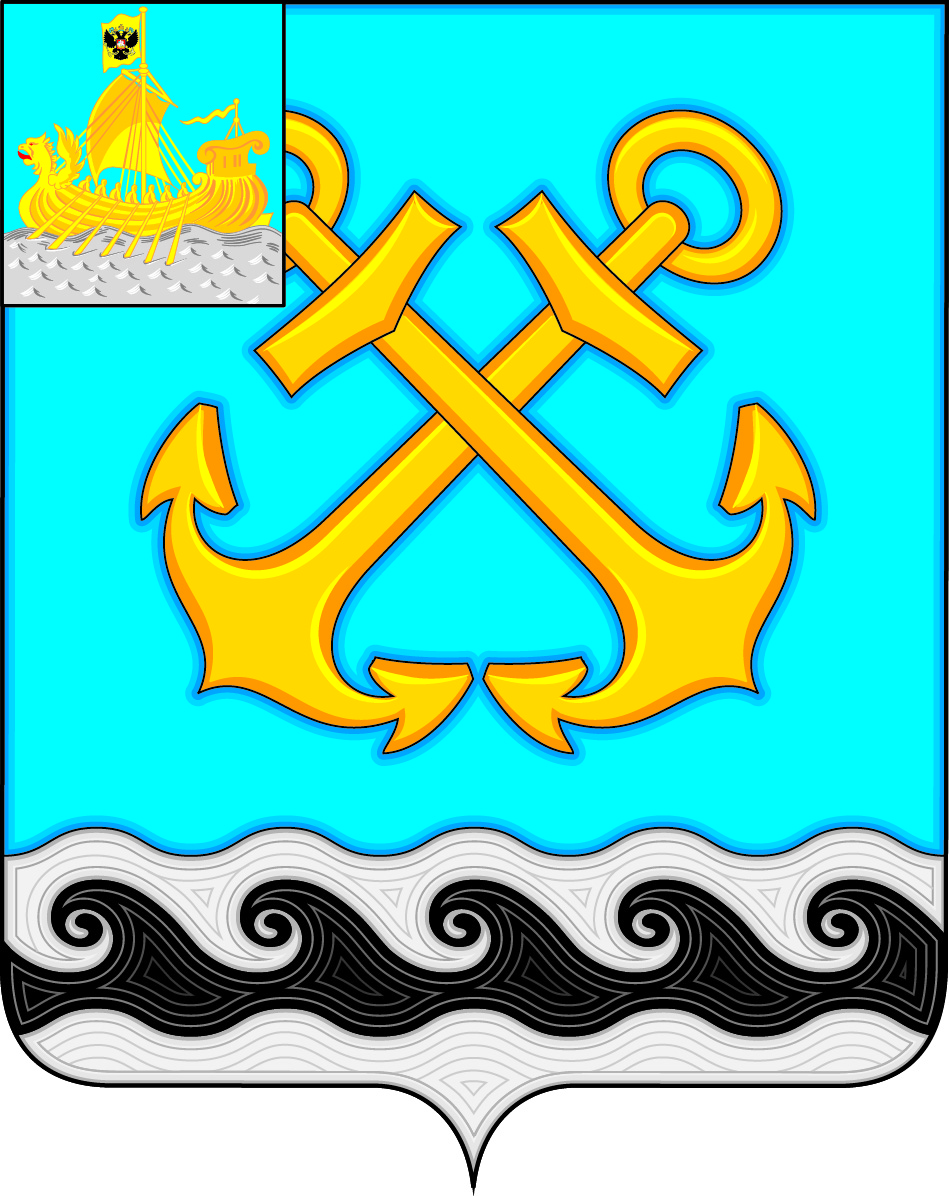 Информационный бюллетень Учредитель: Совет депутатов Чернопенского сельского поселения Костромского муниципального районаКостромской областиИнформационный бюллетеньвыходит с 30 ноября 2006 года             № 7      пятница 02 июня 2017 года Сегодня в номере:Об исполнении бюджета  Чернопенского сельского поселения за I квартал  2017 год. (Решение Совета депутатов от 25.05.2017 г. № 20)……………………………………………………………………………………..стр.О внесении изменений и дополнений в Решение Совета депутатов МО Чернопенское сельское поселение от 22.12.2016г. № 57( в редакции  решения от 26.01.2017г №1 от 28.02.2017г № 9 от 30.03.2017 г. № 15  от 27.04.17 №16) (Решение Совета депутатов от 25.05.2017 г. № 21)…………………………………….………………………………………………стр.О внесении изменений и дополнений в  Положение о пенсионном обеспечении муниципальных служащих и лиц, замещавших муниципальные должности Чернопенского сельского поселения Костромского муниципального района Костромской области, утвержденное решением Совета депутатов от 30.05.2013  № 23 (в редакции решения Совета депутатов от 30.10.2014  № 56) (Решение Совета депутатов от 25.05.2017 г. № 22)……………………………………………..……………………………..ст. Об обеспечении безопасности людей на водных объектах Чернопенского сельского поселения (Постановление администрации от 26.05.2017 г. № 38)……………………………………стр. О внесении изменений в постановление администрации  Чернопенского сельского поселения от 20.06.2012 № 55 «Об утверждении административного регламента  по предоставлению муниципальной услуги «Выдача ордера на производство земляных работ» (в редакции постановления от 08.10.2013 № 73, от 27.05.2016 № 87) (Постановление администрации от 18.05.2017 г. № 35)…………………………………………………………………………………...стр. КОСТРОМСКАЯ ОБЛАСТЬКОСТРОМСКОЙ МУНИЦИПАЛЬНЫЙ РАЙОНСОВЕТ ДЕПУТАТОВЧЕРНОПЕНСКОГО СЕЛЬСКОГО ПОСЕЛЕНИЯвторого созыва                                                      РЕШЕНИЕ 25  мая  2017 года       №   20						п. СухоноговоВ соответствии  с Уставом МО Чернопенское сельское поселение, Положения о бюджетном процессе в муниципальном образовании Чернопенское сельское поселение , утвержденного решением Совета депутатов от 25.04.2013 № 18 , со ст.28 Федерального закона от 06.10.2003 г. № 131-ФЗ «Об общих принципах организации местного самоуправления в Российской Федерации», Совет депутатов решил:	1. Принять к сведению отчет об исполнении бюджета Чернопенского сельского поселения Костромского муниципального района за I квартал 2016 год со следующими показателями:         1.1. В объемах по доходам —  1910872,32    рублей (Приложение 1);	1.2. В объемах по расходам — 1805110,03 рублей (Приложение 2);	2. Настоящее решение вступает в силу с момента опубликования в информационном бюллетене «Чернопенский вестник».Глава Чернопенского сельского поселения                                                  Костромского муниципального районаКостромской области                                                                        Е.Н.ЗубоваКОСТРОМСКАЯ ОБЛАСТЬКОСТРОМСКОЙ МУНИЦИПАЛЬНЫЙ РАЙОНСОВЕТ ДЕПУТАТОВЧЕРНОПЕНСКОГО СЕЛЬСКОГО ПОСЕЛЕНИЯвторого созываРЕШЕНИЕ25 мая 2017   года  №   21   				                          п. СухоноговоЗаслушав информацию  экономиста    об изменении доходной и расходной части бюджета  Чернопенского сельского поселения на 2017 год , Совет депутатов решил:  1. Внести следующие изменения и дополнения в решение Совета депутатов  № 57 от 22 декабря 2016  года  «О бюджете Чернопенского сельского поселения Костромского муниципального района на 2017 год» (в редакции  решения от 26.01.2017г №1 от 28.02.2017 г № 9 от 30.03.2017 г. № 15  от 27.04.17 №16)1.1.  Увеличить      доходную часть    бюджета  на   96 800    рублей,  в том числе  за счет  увеличения   собственных  доходов   на 1 000  рублей, за счет  увеличения безвозмездных поступлений  на 95 800   рублей  .1.2.   Увеличить      расходную часть бюджета  поселения  на  126 524 рублей.1.3 Пункт 1 решения  изложить в следующей редакции:  Утвердить бюджет Чернопенского сельского поселения на 2017 год,  с учетом внесенных изменений по доходам  в размере  13 267 601     рубль,  по расходам в размере  14 294 203  рубля  с дефицитом   бюджета    1 026 602       рублей  .1.4. Пункт 15 решения изложить в следующей редакции : « Установить верхний предел муниципального долга Чернопенского  сельского  поселения Костромского муниципального района по состоянию на 1 января 2018 года в сумме  0,0   тыс. рублей.1.5. Пункт  23 и 24  решения   считать утратившими силу.1.6.Приложение №1 «Источники финансирования  дефицита бюджета Чернопенского сельского поселения на 2017 год»,  приложение  № 5 «Объем поступлений доходов в бюджет Чернопенского сельского поселения на 2017 год», приложение № 6 «Ведомственная структура, распределение бюджетных ассигнований по разделам, подразделам, целевым статьям и видам расходов классификации расходов бюджетов Российской Федерации бюджета Чернопенского  сельского поселения на 2017 год» изложить в новой редакции. (приложения 1, 5, 6).   2. Настоящее решение вступает в силу с момента подписания и подлежит  опубликованию  в информационном бюллетене «Чернопенский вестник».Глава Чернопенского сельского поселения                                                  Костромского муниципального районаКостромской области                                                                             Е.Н.Зубова                                                                                                                              Приложение №1к решению Совета депутатовЧернопенского сельского № 57 от 22.12.2016г. ( в редакции №  21 от 25.05.2017г.)Источники финансирования дефицитабюджета Чернопенского  сельского поселения на 2017 годКОСТРОМСКАЯ ОБЛАСТЬКОСТРОМСКОЙ МУНИЦИПАЛЬНЫЙ РАЙОНСОВЕТ ДЕПУТАТОВЧЕРНОПЕНСКОГО СЕЛЬСКОГО ПОСЕЛЕНИЯтретьего созыва                                                      РЕШЕНИЕ25 мая   2017 года   №    22                                                               п. Сухоногово	В соответствии с Федеральным законом от 02.03.2007  № 25-ФЗ «О муниципальной службе в Российской Федерации», Федеральным законом от 15.12.2001 № 166-ФЗ «О государственном пенсионном обеспечении в Российской Федерации», Федеральным законом от 23.05.2016 № 143-ФЗ «О внесении изменений в отдельные законодательные акты Российской Федерации в части увеличения пенсионного возраста отдельным категориям граждан», руководствуясь Уставом Чернопенского сельского поселения Костромского муниципального района Костромской области,     Совет депутатов Чернопенского сельского поселения Костромского муниципального района  решил:	1. Внести  в   Положение о пенсионном обеспечении муниципальных служащих и лиц, замещавших муниципальные должности Чернопенского сельского поселения Костромского муниципального района Костромской области, утвержденное решением Совета депутатов от 30.05.2013 года № 23 (в редакции решения Совета депутатов от 30.10.2014  № 56) (далее  - Положение) следующие изменения и дополнения:	1.1.  В тексте Положения слова «трудовую пенсию» заменить словами «страховую пенсию»,  слова «трудовой пенсии» заменить словами  «страховой пенсии»;       1.2.  Статью  2  после  слов  «Устав  муниципального  образования» дополнить словами  «Чернопенское сельское поселение Костромского муниципального района»;       1.3. Абзац 3 статьи  3  после  слов  «иной деятельности» дополнить словами  «на день увольнения с муниципальной службы»;           1.4. Пункт 2 статьи 4 изложить в новой редакции:       «2. Пенсия за выслугу лет, предусмотренная настоящим Положением, устанавливается и выплачивается независимо от получения накопительной пенсии в соответствии с Федеральным законом от 28 декабря 2013 года № 424-ФЗ «О накопительной пенсии».»;          1.5.  В пункте 1 статьи  5    слова  «не менее 15 лет» заменить  словами «, продолжительность которого для назначения пенсии за выслугу лет в соответствующем году определяется  согласно приложению к настоящему Положению, и при замещении должности муниципальной службы Чернопенского сельского поселения Костромского муниципального района Костромской области не менее 12 полных месяцев»;      1.6.   Пункт   2  статьи  5  после  слов  «старости (инвалидности)» дополнить словами «, назначенной в соответствии с частью 1 статьи 8 и статьями 9, 30-33 Федерального закона «О страховых пенсиях»,»;          1.7.   Пункт 4 статьи 5 изложить в новой редакции:      «4. Пенсия за выслугу лет устанавливается в дополнение к страховой пенсии по старости (инвалидности),  назначенной в соответствии с частью 1 статьи 8 и статьями 9, 30-33 Федерального закона «О страховых пенсиях».»;     1.8.  Статью  5  Положения  дополнить  пунктом  6  следующего содержания:         «6.  Условия предоставления права на пенсию  муниципальным служащим за счет средств  местных бюджетов определяются актами органов местного самоуправления. При этом  муниципальные служащие имеют право на пенсию за выслугу лет, устанавливаемую к страховой пенсии по старости (инвалидности), назначенной в соответствии с Федеральным законом "О страховых пенсиях" либо досрочно назначенной в соответствии с законом  Российской Федерации от 19 апреля 1991 года N 1032-1 "О занятости населения в Российской Федерации", при наличии стажа   муниципальной службы, минимальная продолжительность которого для назначения пенсии за выслугу лет в соответствующем году определяется согласно приложению к настоящему Положению.»;          1.9.  Пункт 1 статьи 6 изложить в новой редакции:       «1. Муниципальным служащим и лицам, замещавшим муниципальные должности Чернопенского сельского поселения Костромского муниципального района Костромской области назначается пенсия за выслугу лет при наличии стажа муниципальной службы,  продолжительность которого для назначения пенсии за выслугу лет в соответствующем году определяется  согласно приложению к настоящему Положению,  в размере 45 процентов среднемесячного заработка муниципального служащего Чернопенского сельского поселения Костромского муниципального района Костромской области за вычетом страховой  пенсии по старости (инвалидности), фиксированной выплаты к страховой пенсии и повышений фиксированной выплаты к страховой пенсии, установленных в соответствии с Федеральным законом "О страховых пенсиях". За каждый полный год стажа муниципальной службы сверх указанного стажа пенсия за выслугу лет увеличивается на 3 процента среднемесячного заработка. При этом общая сумма пенсии за выслугу лет и страховой пенсии по старости (инвалидности), фиксированной выплаты к страховой пенсии и повышений фиксированной выплаты к страховой пенсии не может превышать 75 процентов среднемесячного заработка муниципального служащего Чернопенского сельского поселения Костромского муниципального района Костромской области, определенного с учетом положений настоящей статьи.»;          1.10.  Пункт 3 статьи 6 изложить в новой редакции:           «3. Размер  среднемесячного  заработка,  исходя   из  которого муниципальному служащему исчисляется пенсия за выслугу лет  не может превышать 2,8 должностного оклада  и надбавки за выслугу лет, установленных муниципальному служащему в соответствующем периоде либо сохраненных в соответствующем периоде в соответствии с законодательством Российской Федерации.»;          1.11.  Пункт 4 статьи 6 изложить в новой редакции:   	«4. Размер пенсии за выслугу лет муниципальным служащим исчисляется из их среднемесячного заработка за последние 12 полных месяцев муниципальной службы, предшествующих дню ее прекращения либо дню достижения ими возраста, дающего право на страховую пенсию по старости в соответствии с частью 1 статьи 8 и статьями 30 - 33 Федерального закона "О страховых пенсиях" (дававшего право на трудовую пенсию в соответствии с Федеральным законом от 17 декабря 2001 года N 173-ФЗ "О трудовых пенсиях в Российской Федерации").»;          1.12.  Пункт 6 статьи 6 изложить в новой редакции:       «6.  При определении размера пенсии за выслугу лет в порядке, установленном пунктом 1 настоящей статьи, не учитываются суммы повышений фиксированной выплаты к страховой пенсии, приходящиеся на нетрудоспособных членов семьи, в связи с достижением возраста 80 лет или наличием инвалидности I группы, суммы, полагающиеся в связи с валоризацией пенсионных прав в соответствии с Федеральным законом "О трудовых пенсиях в Российской Федерации", размер доли страховой пенсии, установленной и исчисленной в соответствии с Федеральным законом "О страховых пенсиях", а также суммы повышений размеров страховой пенсии по старости и фиксированной выплаты при назначении страховой пенсии по старости впервые (в том числе досрочно) позднее возникновения права на нее, восстановлении выплаты указанной пенсии или назначении указанной пенсии вновь после отказа от получения установленной (в том числе досрочно) страховой пенсии по старости.»;           1.12. Статью 11 Положения исключить.	2. Настоящее решение вступает в силу с момента подписания, распространяет свое действие на правоотношения, возникшие с 1 января 2017 года,  подлежит опубликованию в информационном бюллетене «Чернопенский вестник».Глава Чернопенского сельского поселения                                                  Костромского муниципального районаКостромской области  					                                Е.Н.Зубова 		             Приложение 1 к решению Совета депутатовот 30.05.2013  №  23(в редакции решенияСовета депутатов от 30.10.2014  № 56, от 25.05.2017 № 22 )Положениео пенсионном обеспечении муниципальных служащих и лиц, замещавших муниципальные должности Чернопенского сельского поселения Костромского муниципального района Костромской областиСтатья 1. Предмет регулирования настоящего Положения.Настоящее Положение устанавливает условия возникновения права на пенсионное обеспечение муниципальных служащих и лиц замещавших муниципальные должности  Чернопенского сельского поселения Костромского муниципального района Костромской области в виде пенсии за выслугу лет муниципальным служащим Чернопенского сельского поселения Костромского муниципального района Костромской области (далее - пенсия за выслугу лет), регулирует отношения по установлению порядка назначения, размера, перерасчета, индексации и выплаты пенсии за выслугу лет.Статья 2. Правовая основа настоящего Положения.Правовой основой настоящего Положения являются Федеральный закон от 02.03.2007 № 25-ФЗ «О муниципальной службе в Российской Федерации», Федеральный закон от 15.12.2001 № 166-ФЗ «О государственном пенсионном обеспечении в Российской Федерации», Закон Костромской области от 09.11.2007 № 210-4-ЗКО «О муниципальной службе в Костромской области», Устав муниципального образования Чернопенское сельское поселение Костромского муниципального района Костромской области. (в редакции решения Совета депутатов от 25.05.2017 г. № 22)	Статья 3. Понятия, используемые в настоящем Положении.	В настоящем Положении используются следующие понятия:	пенсия за выслугу лет - ежемесячная денежная выплата, право на получение которой определяется в соответствии с условиями и нормами, установленными настоящим Положением, и которая предоставляется гражданам в целях компенсации им заработка (дохода), утраченного в связи с прекращением муниципальной службы Чернопенского сельского поселения Костромского муниципального района Костромской области при достижении установленной настоящим Положением выслуги при выходе на страховую пенсию по старости (инвалидности);	стаж муниципальной службы - суммарная продолжительность периодов осуществления муниципальной службы и иной деятельности на день увольнения с муниципальной службы, учитываемая при определении права на пенсию за выслугу лет муниципальным служащим Чернопенского сельского поселения Костромского муниципального района Костромской области и при исчислении размера этой пенсии; (абзац в редакции решения Совета депутатов от 25.05.2017 г. № 22)	среднемесячный заработок - денежное содержание и другие выплаты, которые учитываются для исчисления размера пенсии за выслугу лет гражданина, обратившегося за назначением этой пенсии, выраженные в денежных единицах Российской Федерации и приходившиеся на периоды службы и иной деятельности, включаемые в его стаж муниципальной службы;	оклад денежного содержания - оклад месячного денежного содержания муниципального служащего Чернопенского сельского поселения Костромского муниципального района Костромской области;	надбавка за выслугу лет - ежемесячная надбавка к должностному окладу муниципального служащего за выслугу лет на муниципальной службе;	муниципальные служащие Чернопенского сельского поселения Костромского муниципального района Костромской области - граждане, исполняющие в порядке, определенном правовыми актами Чернопенского сельского поселения Костромского муниципального района Костромской области в соответствии с федеральными законами и законами Костромской области, обязанности по должности муниципальной службы за денежное содержание, выплачиваемое за счет средств местного бюджета. (далее - должности муниципальной службы Чернопенского сельского поселения Костромского муниципального района Костромской области).	Статья 4. Право на пенсию за выслугу лет.	1. Право на пенсию за выслугу лет в соответствии с настоящим Положением имеют  муниципальные служащие и лица замещавшие муниципальные должности Чернопенского сельского поселения Костромского муниципального района Костромской области при наличии условий, предусмотренных настоящим Положением:	1.1. замещавшие на постоянной основе не менее одного года выборные муниципальные должности Чернопенского сельского поселения Костромского муниципального района Костромской области, до 31 марта 2006 года; выборные муниципальные должности Чернопенского сельского поселения Костромского муниципального района, учрежденные в соответствии с Уставом муниципального образования Чернопенское сельское поселение Костромского муниципального района Костромской области после 31 марта 2006 года и освобожденные от должности в связи с прекращением полномочий (в том числе досрочно), за исключением случаев прекращения полномочий, связанных с виновными действиями;	1.2. замещавшие должности муниципальной службы Чернопенского сельского поселения Костромского муниципального района Костромской области, предусмотренные Реестром муниципальных должностей и муниципальных должностей муниципальной службы в Костромской области до 31 марта 2006 года; Реестром муниципальных должностей муниципальной службы после 31 марта 2006 года; Реестром должностей муниципальной службы в Костромской области после 1 января 2008 года.	2. Пенсия за выслугу лет, предусмотренная настоящим Положением, устанавливается и выплачивается независимо от получения накопительной пенсии в соответствии с Федеральным законом от 28 декабря 2013 года № 424-ФЗ «О накопительной пенсии». (в редакции решения Совета депутатов от 25.05.2017 г. № 22)	Статья 5. Условия назначения пенсии за выслугу лет.	1. Муниципальные служащие Чернопенского сельского поселения Костромского муниципального района Костромской области при наличии стажа муниципальной службы, продолжительность которого для назначения пенсии за выслугу лет в соответствующем году определяется  согласно приложению к настоящему Положению, и при замещении должности муниципальной службы Чернопенского сельского поселения Костромского муниципального района Костромской области не менее 12 полных месяцев имеют право на пенсию за выслугу лет при увольнении с муниципальной службы по следующим основаниям (в редакции решения Совета депутатов от 25.05.2017 г. № 22):	1) ликвидации органов местного самоуправления Чернопенского сельского поселения Костромского муниципального района Костромской области, иных муниципальных органов Чернопенского сельского поселения Костромского муниципального района Костромской области, образованных в соответствии с Конституцией Российской Федерации, федеральными и областными законами, Уставом Чернопенского сельского поселения Костромского муниципального района Костромской области, а также по сокращению штата муниципальных служащих в органах местного самоуправления Чернопенского сельского поселения Костромского муниципального района Костромской области, их аппаратах, иных муниципальных органах Чернопенского сельского поселения Костромского муниципального района Костромской области, образованных в соответствии с Конституцией Российской Федерации, федеральным и областным законодательством, Уставом Чернопенского сельского поселения Костромского муниципального района Костромской области;	2) увольнение с должностей, учреждаемых в установленном законодательством Российской Федерации и Костромской области порядке для непосредственного обеспечения исполнения полномочий лиц, замещающих муниципальные должности Чернопенского сельского поселения Костромского муниципального района Костромской области, в связи с прекращением этими лицами своих полномочий;	3) достижение предельного возраста, установленного законодательством для замещения должности муниципальной службы Чернопенского сельского поселения Костромского муниципального района Костромской области;	4) обнаружившемуся несоответствию замещаемой должности муниципальной службы Чернопенского сельского поселения Костромского муниципального района Костромской области:	а) вследствие состояния здоровья, препятствующему продолжению муниципальной службы Чернопенского сельского поселения Костромского муниципального района Костромской области;	б) вследствие недостаточной квалификации, подтвержденной результатами аттестации;	5) увольнению по соглашению сторон;	6) истечение срока срочного трудового договора (контракта);	7) расторжение трудового договора (контракта) по инициативе муниципального служащего;	8) отказ муниципального служащего от предложенной для замещения иной должности муниципальной службы Чернопенского сельского поселения Костромского муниципального района Костромской области в связи с изменением существенных условий трудового договора (контракта);	9) отказ муниципального служащего от перевода на иную должность муниципальной службы Чернопенского сельского поселения Костромского муниципального района Костромской области по состоянию здоровья в соответствии с медицинским заключением либо отсутствие такой должности в том же органе местного самоуправления Чернопенского сельского поселения Костромского муниципального района Костромской области;	10) отказ муниципального служащего от перевода в другую местность вместе с органом местного самоуправления Чернопенского сельского поселения Костромского муниципального района Костромской области;	11) в связи с восстановлением на службе муниципального служащего, ранее замещавшего эту должность муниципальной службы Чернопенского сельского поселения Костромского муниципального района Костромской области, по решению государственной инспекции труда или суда;	12) в связи с избранием или назначением муниципального служащего на государственную должность Российской Федерации, государственную должность субъекта Российской Федерации или муниципальную должность, либо избранием муниципального служащего на оплачиваемую выборную должность в органе профессионального союза, в том числе в выборном органе первичной профсоюзной организации, созданной в органе местного самоуправления Чернопенского сельского поселения Костромского муниципального района Костромской области;	13) в связи с наступлением чрезвычайных обстоятельств, препятствующих продолжению отношений, связанных с муниципальной службой (военных действий, катастрофы, стихийного бедствия, крупной аварии, эпидемии и других чрезвычайных обстоятельств), если данное обстоятельство признано чрезвычайным решением Президента Российской Федерации или органа государственной власти соответствующего субъекта Российской Федерации;	2. Муниципальные служащие, уволенные с муниципальной службы Чернопенского сельского поселения Костромского муниципального района Костромской области по основаниям, предусмотренным пунктами 3, подпунктом «б» пункта 4, пунктом 5, пунктом 6 (за исключением случаев истечения срока действия срочного трудового договора (контракта) в связи с истечением установленного срока полномочий муниципального служащего, замещавшего должность муниципальной службы категории высшей группы должностей), пунктами 7-9, 13 части 1 настоящей статьи, имеют право на пенсию за выслугу лет, если на момент освобождения от должности они имели право на страховую  пенсию по старости (инвалидности), назначенной в соответствии с частью 1 статьи 8 и статьями 9, 30-33 Федерального закона «О страховых пенсиях», и непосредственно перед увольнением замещали должности муниципальной службы Чернопенского сельского поселения Костромского муниципального района Костромской области не менее 12 полных месяцев. (в редакции решения Совета депутатов от 25.05.2017 г. № 22)	3. Муниципальные служащие, уволенные с муниципальной службы Чернопенского сельского поселения Костромского муниципального района Костромской области по основаниям, предусмотренным пунктами 1, 2, подпунктом «а» пункта 4, пунктом 6 (в случае истечения срока действия срочного трудового договора (контракта) в связи с истечением установленного срока полномочий муниципального служащего, замещавшего должность муниципальной службы категории высшей группы должностей), пунктами 10-12 части 1 настоящей статьи, имеют право на пенсию за выслугу лет, если непосредственно перед увольнением они замещали должности муниципальной службы Чернопенского сельского поселения Костромского муниципального района Костромской области не менее одного полного месяца, при этом суммарная продолжительность замещения таких должностей составляет не менее 12 полных месяцев.	4. Пенсия за выслугу лет устанавливается в дополнение к страховой пенсии по старости (инвалидности),  назначенной в соответствии с частью 1 статьи 8 и статьями 9, 30-33 Федерального закона «О страховых пенсиях». (в редакции решения Совета депутатов от 25.05.2017 г. № 22)	5. Пенсия за выслугу лет не выплачивается в период прохождения государственной службы Российской Федерации, при замещении государственной должности Российской Федерации, государственной должности субъекта Российской Федерации, муниципальной должности, замещаемой на постоянной основе, должности муниципальной службы, а также в период работы в межгосударственных (межправительственных) органах, созданных с участием Российской Федерации, на должностях, по которым в соответствии с международными договорами Российской Федерации осуществляются назначение и выплата пенсий за выслугу лет в порядке и на условиях, которые установлены для федеральных государственных (гражданских) служащих. При последующем увольнении с государственной службы Российской Федерации или освобождении от указанных должностей выплата пенсии за выслугу лет возобновляется со дня, следующего за днем увольнения с указанной службы или освобождения от указанных должностей гражданина, обратившегося с заявлением о ее возобновлении.6. Условия предоставления права на пенсию  муниципальным служащим за счет средств  местных бюджетов определяются актами органов местного самоуправления. При этом  муниципальные служащие имеют право на пенсию за выслугу лет, устанавливаемую к страховой пенсии по старости (инвалидности), назначенной в соответствии с Федеральным законом "О страховых пенсиях" либо досрочно назначенной в соответствии с законом  Российской Федерации от 19 апреля 1991 года N 1032-1 "О занятости населения в Российской Федерации", при наличии стажа   муниципальной службы, минимальная продолжительность которого для назначения пенсии за выслугу лет в соответствующем году определяется согласно приложению к настоящему Положению. (в редакции решения Совета депутатов от 25.05.2017 г. № 22)            Статья 6. Размер пенсии за выслугу лет	1. Муниципальным служащим и лицам, замещавшим муниципальные должности Чернопенского сельского поселения Костромского муниципального района Костромской области назначается пенсия за выслугу лет при наличии стажа муниципальной службы,  продолжительность которого для назначения пенсии за выслугу лет в соответствующем году определяется  согласно приложению к настоящему Положению,  в размере 45 процентов среднемесячного заработка муниципального служащего Чернопенского сельского поселения Костромского муниципального района Костромской области за вычетом страховой  пенсии по старости (инвалидности), фиксированной выплаты к страховой пенсии и повышений фиксированной выплаты к страховой пенсии, установленных в соответствии с Федеральным законом "О страховых пенсиях". За каждый полный год стажа муниципальной службы сверх указанного стажа пенсия за выслугу лет увеличивается на 3 процента среднемесячного заработка. При этом общая сумма пенсии за выслугу лет и страховой пенсии по старости (инвалидности), фиксированной выплаты к страховой пенсии и повышений фиксированной выплаты к страховой пенсии не может превышать 75 процентов среднемесячного заработка муниципального служащего Чернопенского сельского поселения Костромского муниципального района Костромской области, определенного с учетом положений настоящей статьи. (в редакции решения Совета депутатов от 25.05.2017 г. № 22)	2. Для определения среднемесячного заработка учитывается денежное содержание муниципальных служащих или лица замещавшего муниципальную должность Чернопенского сельского поселения Костромского муниципального района Костромской области, состоящее из следующих выплат:	1) должностной оклад;	2) надбавка за классный чин (для муниципальных служащих);	3) надбавка за выслугу лет;	4) ежемесячная надбавка к должностному окладу за особые условия муниципальной службы;	5) ежемесячная процентная надбавка к должностному окладу за работу со сведениями, составляющими государственную тайну;	6) ежемесячное денежное поощрение;	7) премии за выполнение особо важных и сложных заданий;	8) единовременная выплата при предоставлении ежегодного оплачиваемого отпуска и материальная помощь, выплачиваемая за счет средств фонда оплаты труда муниципальных служащих;	9) надбавка за сложность и напряженность (для лиц замещавших муниципальные должности).	3. Размер  среднемесячного  заработка,  исходя   из  которого муниципальному служащему исчисляется пенсия за выслугу лет  не может превышать 2,8 должностного оклада  и надбавки за выслугу лет, установленных муниципальному служащему в соответствующем периоде либо сохраненных в соответствующем периоде в соответствии с законодательством Российской Федерации. (в редакции решения Совета депутатов от 25.05.2017 г. № 22)	4. Размер пенсии за выслугу лет муниципальным служащим исчисляется из их среднемесячного заработка за последние 12 полных месяцев муниципальной службы, предшествующих дню ее прекращения либо дню достижения ими возраста, дающего право на страховую пенсию по старости в соответствии с частью 1 статьи 8 и статьями 30 - 33 Федерального закона "О страховых пенсиях" (дававшего право на трудовую пенсию в соответствии с Федеральным законом от 17 декабря 2001 года N 173-ФЗ "О трудовых пенсиях в Российской Федерации"). (в редакции решения Совета депутатов от 25.05.2017 г. № 22)	5. Порядок определения среднемесячного заработка, из которого исчисляется размер пенсии за выслугу лет, устанавливается администрацией Чернопенского сельского поселения Костромского муниципального района Костромской области.	6. При определении размера пенсии за выслугу лет в порядке, установленном пунктом 1 настоящей статьи, не учитываются суммы повышений фиксированной выплаты к страховой пенсии, приходящиеся на нетрудоспособных членов семьи, в связи с достижением возраста 80 лет или наличием инвалидности I группы, суммы, полагающиеся в связи с валоризацией пенсионных прав в соответствии с Федеральным законом "О трудовых пенсиях в Российской Федерации", размер доли страховой пенсии, установленной и исчисленной в соответствии с Федеральным законом "О страховых пенсиях", а также суммы повышений размеров страховой пенсии по старости и фиксированной выплаты при назначении страховой пенсии по старости впервые (в том числе досрочно) позднее возникновения права на нее, восстановлении выплаты указанной пенсии или назначении указанной пенсии вновь после отказа от получения установленной (в том числе досрочно) страховой пенсии по старости. (в редакции решения Совета депутатов от 25.05.2017 г. № 22)7. Размер пенсии за выслугу лет не может быть менее 500 рублей.(в редакции решения Совета депутатов от 30.10.2014 г. № 56 )Статья 7. Стаж муниципальной службыВ стаж муниципальной службы для назначения пенсии за выслугу лет муниципальных служащих Чернопенского сельского поселения Костромского муниципального района Костромской области включаются в порядке, установленном администрацией Чернопенского сельского поселения Костромского муниципального района Костромской области, периоды службы (работы) в соответствии с прилагаемым к настоящему Положению Перечнем должностей, периоды службы (работы) в которых включаются в стаж муниципальной службы для назначения пенсии за выслугу лет муниципальных служащих и лиц замещавших муниципальные должности Чернопенского сельского поселения Костромского муниципального района Костромской области.Статья 8. Назначение пенсии за выслугу лет, перерасчет ее размера, выплата и организация доставки пенсии за выслугу лет1. Назначение пенсии за выслугу лет, перерасчет ее размера производятся по заявлению гражданина, с которым он может обратиться в любое время после возникновения права на пенсию за выслугу лет, на перерасчет ее размера без ограничения каким-либо сроком.2. Перерасчет размера пенсий за выслугу лет муниципальных служащих Чернопенского сельского поселения Костромского муниципального района Костромской области может производиться с применением положений статьи 6 настоящего Положения в случае последующего после назначения пенсии за выслугу лет увеличения продолжительности стажа муниципальной службы, с учетом которого определяется размер пенсии за выслугу лет, и (или) замещения должности муниципальной службы Чернопенского сельского поселения Костромского муниципального района Костромской области не менее 12 полных месяцев с более высоким должностным окладом.3. Пенсия за выслугу лет, предусмотренная настоящим Положением, назначается с 1-го числа месяца, в котором гражданин обратился за ней, но не ранее чем со дня возникновения права на нее.4. Перерасчет размера пенсии за выслугу лет производится с 1-го числа месяца, следующего за месяцем, в котором гражданин обратился за перерасчетом размера пенсии, за исключением случаев, предусмотренных абзацами вторым и третьим настоящей части.При пересмотре группы инвалидности или причины инвалидности, который влечет увеличение размера пенсии, пенсия в новом размере выплачивается со дня изменения группы инвалидности или причины инвалидности.В случае перерасчета размера пенсии из-за возникновения обстоятельств, влекущих уменьшение размера пенсии, пенсия в новом размере выплачивается с 1-го числа месяца, следующего за месяцем, в котором наступили эти обстоятельства.5. Пенсия за выслугу лет (за исключением пенсии за выслугу лет, установленной к трудовой пенсии по инвалидности) назначается бессрочно. 6. Пенсия за выслугу лет, установленная к трудовой пенсии по инвалидности, назначается на срок, на который установлена трудовая пенсия по инвалидности.7. Гражданам из числа муниципальных служащих Чернопенского сельского поселения Костромского муниципального района Костромской области, у которых выплата пенсии за выслугу лет была прекращена в связи с прекращением выплаты страховой  пенсии по инвалидности (часть 6 настоящей статьи), при установлении страховой пенсии по старости органами, осуществляющими пенсионное обеспечение, производится восстановление пенсии за выслугу лет со дня установления страховой пенсии по старости. При восстановлении выплаты пенсии за выслугу лет право на нее не пересматривается. При этом размер указанной пенсии определяется в порядке, предусмотренном статьей 6 настоящего Положения с учетом размера установленной страховой  пенсии по старости. По желанию указанных граждан пенсия за выслугу лет им может быть установлена заново в порядке, предусмотренном настоящим Положением. (в редакции решения Совета депутатов от 25.05.2017 г. № 22)8. Порядок назначения, выплаты, перерасчета размера пенсии за выслугу лет и организации доставки пенсии за выслугу лет определяется администрацией Чернопенского сельского поселения Костромского муниципального района Костромской области.Статья 9. Индексация пенсии за выслугу лет1. Пенсия за выслугу лет индексируется:1) при централизованном повышении должностных окладов муниципальных служащих и лиц замещавших муниципальные должности Чернопенского сельского поселения Костромского муниципального района Костромской области, а также при централизованном дифференцированном повышении (установлении) должностных окладов муниципальных служащих и лиц замещавших муниципальные должности Чернопенского сельского поселения Костромского муниципального района Костромской области;2) при централизованном повышении иных денежных выплат, входящих в состав денежного содержания муниципальных служащих и лиц, замещавших муниципальные должности Чернопенского сельского поселения Костромского муниципального района Костромской области.2. Пенсия за выслугу лет индексируется с учетом положений, предусмотренных статьей 6 настоящего Положения, в порядке, установленном администрацией Чернопенского сельского поселения Костромского муниципального района Костромской области.Статья 10. Финансовое обеспечение расходов на выплату пенсии за выслугу летФинансовое обеспечение расходов на выплату пенсии за выслугу лет, включая организацию ее доставки, производится за счет средств бюджета Чернопенского сельского поселения Костромского муниципального района Костромской области.Статья 11. Исключена                                                                                                                   Приложение к Положению о  пенсионном обеспечении муниципальныхслужащих и лиц, замещавших муниципальныедолжности Чернопенского сельского поселенияКостромского муниципального районаКостромской областиСтаж муниципальной службы для назначения пенсии за выслугу летАДМИНИСТРАЦИЯ ЧЕРНОПЕНСКОГО СЕЛЬСКОГО ПОСЕЛЕНИЯКОСТРОМСКОГО МУНИЦИПАЛЬНОГО РАЙОНАКОСТРОМСКОЙ ОБЛАСТИП О С Т А Н О В Л Е Н И Е  26 мая  2017 года     №  38                                                                 п. Сухоногово         В  соответствии с Федеральным законом от 06.10 2003 г. № 131-ФЗ «Об общих принципах организации местного самоуправления в Российской Федерации»,  Водным Кодексом  Российской Федерации, постановлением администрации Костромской области  от 07.09.2010 г. № 313-а «Об утверждении Правил охраны жизни людей на водных объектах в Костромской области»,  в целях   предупреждению происшествий и гибели людей на водных объектах  Чернопенского сельского поселения,           администрация ПОСТАНОВЛЯЕТ:1. Утвердить План обеспечения безопасности людей на водных объектах Чернопенского сельского поселения на  2017 год (приложение).2.  Установить, что оборудованные места массового отдыха на водных объектах Чернопенского сельского поселения отсутствуют.Контроль за выполнением настоящего постановления оставляю за собой.         4.   Настоящее    постановление    вступает   в   силу   с   момента     его подписания, подлежит опубликованию в информационном бюллетене «Чернопенский вестник».Глава Чернопенского сельского поселения                                                                               Е.Н.ЗубоваПлан обеспечения безопасности людей на водных объектах Чернопенского сельского поселения на  2016 годАДМИНИСТРАЦИЯ ЧЕРНОПЕНСКОГО СЕЛЬСКОГО ПОСЕЛЕНИЯКОСТРОМСКОГО МУНИЦИПАЛЬНОГО РАЙОНАКОСТРОМСКОЙ ОБЛАСТИП О С Т А Н О В Л Е Н И Е18 мая  2017 года      № 35                                             	           п.Сухоногово         В соответствии с Федеральным законом от 27 июля 2010 года № 210-ФЗ «Об организации предоставления государственных и муниципальных услуг», в целях установления порядка взаимодействия с заявителями при предоставлении администрацией Чернопенского сельского поселения Костромского муниципального района муниципальной услуги «Выдача ордера на производство земляных работ», Уставом Чернопенского сельского поселения,          администрация ПОСТАНОВЛЯЕТ:1. Внести изменения в постановление администрации Чернопенского сельского поселения  от 20.06.2012 № 55 «Об утверждении административного регламента  по предоставлению муниципальной услуги «Выдача ордера на производство земляных работ» (в редакции постановления от 08.10.2013 № 73, от 27.05.2016 № 87):1.1.  Административный регламент предоставления администрацией Чернопенского сельского поселения Костромского муниципального района Костромской области муниципальной услуги   «Выдача ордера на производство земляных работ» дополнить пунктом 16.1: «16.1. Организации, осуществляющие работы по замене или ремонту коммуникаций, при повреждении дорожного полотна улично-дорожной сети в населенных пунктах обязаны:1) установить гарантийный срок на работы по восстановлению   дорожного полотна улично-дорожной сети в населенных пунктах не менее 3 лет; 2)  увеличить площадь ремонта в 2 раза по сравнению с размерами основных разрушений при проведении работ.2. Настоящее постановление вступает в силу со дня его официального опубликования в информационном бюллетене  «Чернопенский вестник».Глава Чернопенского сельского поселения      		                                                       Е.Н.ЗубоваАдминистративный регламент предоставления муниципальной услуги «Выдача ордера на производство земляных работ » на территории Чернопенского  сельского поселения Костромского муниципального района Костромской областиГлава 1 . Общие положенияПредмет регулирования административного регламента1.  Административный регламент предоставления муниципальной услуги «Выдача ордера на производство земляных работ» (далее – административный регламент) регулирует отношения, связанные с получением разрешения на производство земляных работ (далее – муниципальная услуга) на территории Чернопенского  сельского поселения Костромского муниципального района Костромской области, устанавливает сроки и последовательность административных процедур (действий) администрации Чернопенского  сельского поселения (далее – ОМС), а также порядок его взаимодействия с заявителями, органами государственной власти и иными органами местного самоуправления, учреждениями и организациями при предоставлении муниципальной услуги.Круг заявителей2. Заявителями является юридические и физические лица, желающие осуществить производство земляных работ на территории Чернопенского  сельского поселения.  От имени заявителя с запросом о предоставлении муниципальной услуги может обратиться представитель заявителя (далее также именуемый заявитель), который, в случае личного обращения, предъявляет документ, удостоверяющий его личность, представляет (прилагает к запросу) документ, подтверждающий его полномочия на обращение с запросом о предоставлении муниципальной услуги (подлинник или нотариально заверенную копию).Требования к порядку информирования о предоставлении муниципальной услуги3.    Информация о месте нахождения, графике работы, справочных телефонах  ОМС, адреса электронной почты приведены в Приложении №1 к настоящему административному регламенту.4.          Информацию о месте нахождения, графиках работы, справочных телефонах ,  адресах официальных сайтов в сети Интернет, адресах электронной почты государственных и муниципальных органов и организаций, обращение в которые необходимо для получения муниципальной услуги,  предоставляется по справочным телефонам, на официальном сайте администрации Костромского муниципального района Костромской области (www.admkr.ru) в сети Интернет, непосредственно в ОМС.5.     Для получения информации по вопросам предоставления муниципальной услуги, сведений о ходе ее предоставления заявитель обращается лично, письменно, по телефону, по электронной почте в ОМС, предоставляющий муниципальную услугу.Информирование (консультирование) по вопросам предоставления муниципальной услуги осуществляется специалистами ОМС. Консультации предоставляются по следующим вопросам:- содержание и ход предоставления муниципальной услуги;- перечень документов, необходимых для предоставления муниципальной услуги, комплектность (достаточность) представленных документов;- источник получения документов, необходимых для предоставления муниципальной услуги (орган государственной власти, орган местного самоуправления, организация и их местонахождение);- время приема и выдачи документов специалистами ОМС; - срок принятия ОМС решения о предоставлении муниципальной услуги;- порядок обжалования действий (бездействий) и решений, осуществляемых и принимаемых ОМС в ходе предоставления муниципальной услуги.Сведения о ходе предоставления муниципальной услуги предоставляются заявителю по справочным телефонам или при личном обращении при указании даты и входящего номера полученной при подаче документов расписки.6.   Информация по вопросам предоставления муниципальной услуги размещается:- на информационных стендах ОМС;- на официальном сайте администрации Костромского муниципального района Костромской области (www.admkr.ru) в сети Интернет.7.   Размещаемая информация содержит в том числе:- извлечения из нормативных правовых актов, устанавливающих порядок и условия предоставления государственной услуги;- текст административного регламента с приложениями;- блок-схему (согласно Приложению №2 к административному регламенту);- перечень документов, необходимый для предоставления муниципальной услуги, и требования, предъявляемые к этим документам;- порядок информирования о ходе предоставления муниципальной услуги;- порядок обжалования действий (бездействия) и решений, осуществляемых и принимаемых в ходе предоставления муниципальной услуги.Глава 2. Стандарт предоставления муниципальной услугиНаименование муниципальной услуги8.  Наименование муниципальной услуги - выдача ордера на производство земляных работ  на территории Чернопенского  сельского поселения Костромского муниципального района  Костромской области.Наименование органа, предоставляющего муниципальную услугу9.   Предоставление муниципальной услуги осуществляет ОМС.10. Для предоставления муниципальной услуги заявитель обращается в следующие органы государственной власти, органы государственных внебюджетных фондов, органы местного самоуправления и организации:            а) проектные организации для разработки и согласования проекта земляных работ;б) Управление Федеральной службы государственной регистрации, кадастра и картографии (Росреестр) по Костромской области для получения выписки из Единого реестра прав на недвижимое имущество и сделок с ним;в) государственное предприятие Костромской области по техническому учету и инвентаризации объектов недвижимости «Костромаоблтехинвентаризация» для получения технического паспорта .В процессе предоставления муниципальной услуги ОМС осуществляет взаимодействие со следующими органами государственной власти, органами государственных внебюджетных фондов и организациями:- Управлением Федеральной службы государственной регистрации, кадастра и картографии (Росреестр) по Костромской области для получения выписки из Единого реестра прав на недвижимое имущество и сделок с ним;-ОАО «ЦентрТелеком»; -ОАО «Костромаоблгаз»;-Росприродонадзор по Костромской области (при необходимости);-МУП «Коммунсервис»;-МУП г. Кострома «Костромагорводоканал» (при необходимости);-ГУ ГОЧС по Костромской области (при необходимости);-Отдел ГИБДД при ОВД Костромского муниципального района;-ПТС Центральные электрические сети;-ОГУ «Костромаавтодор»;-МУП ЖКХ Костромского района.10.  В соответствии с требованиями пункта 3 части 1 статьи 7 Федерального закона от 27 июля 2010 года № 210-ФЗ «Об организации предоставления государственных и муниципальных услуг» (далее – Федеральный закон «Об организации предоставления государственных и муниципальных услуг») установлен запрет требовать от заявителя осуществления действий, в том числе согласований, необходимых для получения муниципальной услуги и связанных с обращением в иные государственные органы, организации, за исключением получения услуг, включенных в Перечень услуг, которые являются необходимыми и обязательными для предоставления государственных услуг, утвержденный постановлением Правительства Российской Федерации от 06 мая 2011 года № 352, Перечень услуг, которые являются необходимыми и обязательными для предоставления исполнительными органами государственной  власти Костромской области государственных услуг и предоставляются организациями, участвующими в предоставлении государственных услуг, утвержденный постановлением администрации Костромской области от 15 августа 2011 года № 301-а, Перечень услуг, которые являются необходимыми и обязательными для предоставления муниципальных услуг, утвержденный решением Совета депутатов Чернопенского сельского поселения Костромского муниципального района   от 31 мая 2012 года  №   29.Результат предоставления муниципальной услуги11. Результатами предоставления муниципальной услуги является принятие решения:- выдача или отказ в выдаче ордера (уведомление) на производство земляных работ, связанных со строительством новых подземных инженерных коммуникаций, подземных сооружений (в случае, если для прокладки или переустройства инженерных коммуникаций не требуется выдача разрешения на строительство) или при проведении капитального ремонта существующих подземных инженерных коммуникаций, подземных сооружений, а также при благоустройстве территории и установке временных сооружений, рекламных конструкций; - выдача ордера на производство земляных работ, связанных с ликвидацией аварии на подземных инженерных коммуникациях;- закрытие ордера на производство работ, подтверждающее выполнение работ в соответствии с условиями выданного ордера и восстановление нарушенного в ходе производства работ благоустройства. 12.  Процедура предоставления муниципальной услуги завершается получением заявителем одного из следующих документов:выдача ордера на производство земляных работ; мотивированный отказ в выдаче ордера на производство земляных работ..Срок предоставления муниципальной услуги13. Срок предоставления муниципальной услуги включает срок межведомственного взаимодействия органов власти и организаций в процессе предоставления муниципальной услуги и не может превышать семи дней со дня подачи запроса.14 Срок выдачи (направления) документов, являющихся результатом предоставления муниципальной услуги, составляет 1 рабочий день  с даты принятия решения о предоставлении (отказе в предоставлении) муниципальной услуги при направлении по почте и посредством федеральной государственной информационной системы «Единый портал государственных и муниципальных услуг (функций)» и в день обращения заявителя при личном обращении.Перечень нормативных правовых актов, регулирующих отношения, возникающие в связи с предоставлением муниципальной услуги15. Предоставление муниципальной услуги осуществляется в соответствии с:- Конституцией Российской Федерации;- Градостроительным Кодексом Российской Федерации («Российская газета», № 290, 30.12. 2004 года, «Собрание законодательства Российской Федерации», 03.01.2005г., N 1 (часть 1), ст. 16, «Парламентская газета», № 5-6, 14.01.2005 г.);  - Федеральным законом от 02.05.2006 №59-ФЗ «О порядке рассмотрения обращений граждан Российской Федерации» («Российская газета», № 95, 05.05 2006 года, «Собрание законодательства Российской Федерации», 08.05.2006 года, № 19, ст. 2060, «Парламентская газета», № 70-71, 11.05.2006 г.);- Законом Российской Федерации от 27.04.1993 года №4866-1«Об обжаловании в суд действий и решений, нарушающих права и свободы граждан» («Российская газета», № 89, 12.12.1993 года, «Ведомости Совета народных депутатов и Верховного Совета Российской Федерации», 13.05.1993 года, № 19, ст. 685);- Приказом Министерства регионального развития Российской Федерации от 19.10.2006 года № 120 «Об утверждении Инструкции о порядке заполнения формы разрешения на строительство» («Бюллетень нормативных актов федеральных органов исполнительной власти», № 46, 13.11.2006 года, «Российская газета», № 257, 16.11.2006 года);- Приказом Министерства регионального развития Российской Федерации от 19.10.2006 года № 121 «Об утверждении Инструкции о порядке заполнения формы разрешения на ввод объекта в эксплуатацию» («Бюллетень нормативных актов федеральных органов исполнительной власти», № 46, 13.11.2006 года, «Российская газета», № 257, 16.11.2006 года);    - Федеральным законом от 06.10.2003 № 131-ФЗ «Об общих принципах       организации местного самоуправления в Российской Федерации» («Российская газета», № 202, 08.10.2003); -Федеральным законом от 27 июля 2010 года № 210-ФЗ «Об организации предоставления государственных и муниципальных услуг» («Российская газета», № 168, 30 июля 2010 года);- Решением Совета депутатов Чернопенского о сельского поселения от 26.03.2009г.  № 23 «Об утверждении правил производства земляных работ , временно нарушающих благоустройство территории Чернопенского  сельского поселения Костромского муниципального района»;- Решением Совета депутатов Чернопенского сельского поселения от 30.06.2011г.  № 32 «Об утверждении Правил благоустройства и обеспечения санитарного содержания территорий населенных пунктов Чернопенского  сельского поселения Костромского муниципального района»;-  Уставом муниципального образования Чернопенское сельское поселение Костромского муниципального района Костромской области;-  настоящим административным регламентом.Исчерпывающий перечень документов, необходимых для предоставления муниципальной услуги, подлежащих представлению заявителем16.  Перечень документов, необходимых для предоставления муниципальной услуги, подлежащих представлению заявителем:- заявление (запрос) (далее – запрос) о предоставлении разрешения на производство земляных работ согласно Приложению № 3 к настоящему административному регламенту;- документ, удостоверяющий личность заявителя, а именно один из следующих:а)паспорт гражданина Российской Федерации для граждан Российской Федерации старше 14 лет, проживающих на территории Российской Федерации;б)временное удостоверение личности гражданина Российской Федерации по форме № 2 П для граждан, утративших паспорт, а также для граждан, в отношении которых до выдачи паспорта проводится дополнительная проверка;в)удостоверение личности или военный билет военнослужащего;г)паспорт моряка;д)для юридических лиц - полного наименования юридического лица, места нахождения, основного государственного регистрационного номера; ж) для индивидуальных предпринимателей - фамилии, имени, отчества, места жительства, основного регистрационного номера записи о государственной регистрации индивидуального предпринимателя; - документ, удостоверяющий права (полномочия) представителя заявителя в случае обращения с запросом представителя заявителя; - цели, способа, места, видов земляных работ, конкретных сроков производства и восстановления нарушенного благоустройства в месте производства земляных работ, ориентировочной площади раскопки, лица, ответственного за производство земляных работ; - рабочий проект (рабочие чертежи) на строительство, ремонт или реконструкцию подземных коммуникаций или на иные работы, связанные с доступом к ним, согласованный с организациями, эксплуатирующими линейные объекты (электропроводы, линии связи, трубопроводы, автомобильные дороги и иные подобные сооружения), находящиеся в пределах границ земельного участка, на котором планируется проведение земляных работ; - график производства земляных работ, предусматривающий конкретные виды работ и сроки их выполнения; - временная схема движения транспорта, согласованная с государственной инспекцией безопасности дорожного движения, в случае, если при производстве земляных работ будут созданы помехи движению автомобильного транспорта; - письменное согласование собственника объектов благоустройства или уполномоченного им лица на проведение земляных работ; - разрешение на вынужденный снос зеленых насаждений в случае, если при производстве земляных работ необходим вынужденный снос зеленых насаждений; - выписка из единого государственного реестра юридических лиц (для юридических лиц), выписка из единого государственного реестра индивидуальных предпринимателей; - материалы фотосъемки земельного участка до проведения земляных работ (предоставляются в случае возникновения аварийной ситуации, в этом случае фотосъемка осуществляется непосредственно заявителем). 16.1. Организации, осуществляющие работы по замене или ремонту коммуникаций, при повреждении дорожного полотна улично-дорожной сети в населенных пунктах обязаны:1) установить гарантийный срок на работы по восстановлению   дорожного полотна улично-дорожной сети в населенных пунктах не менее 3 лет;2)  увеличить площадь ремонта в 2 раза по сравнению с размерами основных разрушений при проведении работ. (в редакции постановления от 18.05.2017 №35).17.  Документы, предоставляемые заявителем, должны соответствовать следующим требованиям:- тексты документов написаны разборчиво; - фамилия, имя и отчества (при наличии) заявителя, его адрес места жительства, телефон (если есть) написаны полностью;- в документах нет подчисток, приписок, зачеркнутых слов и иных неоговоренных исправлений;- документы не исполнены карандашом;- документы не имеют серьезных повреждений, наличие которых допускает многозначность истолкования содержания.Документы, необходимые для получения муниципальной услуги, могут быть представлены как в подлинниках, так и в копиях, заверенных выдавшей документы организацией (органом, учреждением) или нотариально (в специально оговоренных случаях). В отношении предъявляемых документов специалист заверяет копию документа на основании подлинника этого документа. 18.Документы для предоставления муниципальной услуги по желанию заявителя могут направляться по почте. В случае направления документов для получения муниципальной услуги почтой подпись физического лица на запросе о предоставлении муниципальной услуги должна быть нотариально удостоверена.Исчерпывающий перечень документов, необходимых в соответствии с нормативными правовыми актами Российской Федерации и нормативными правовыми актами Костромской области для предоставления муниципальной услуги, которые находятся в распоряжении государственных органов, органов местного самоуправления и иных организаций, участвующих в предоставлении муниципальной услуги и которые заявитель вправе представить19. Перечень документов, которые находятся в распоряжении государственных органов, органов местного самоуправления и иных организаций, участвующих в предоставлении муниципальной услуги и которые заявитель вправе представить:-проект производства работ.Документы, перечисленные в пункте 9 настоящего административного регламента, могут представляться заявителем самостоятельно в форме документа на бумажном носителе. 20.  В соответствии с требованиями пунктов 1 и 2 части 1 статьи 7 Федерального закона «Об организации предоставления государственных и муниципальных услуг» установлен запрет требовать от заявителя:-представления документов и информации или осуществления действий, представление или осуществление которых не предусмотрено нормативными правовыми актами, регулирующими отношения, возникающие в связи с предоставлением муниципальной услуги;-представления документов и информации, в том числе об оплате государственной пошлины, взимаемой за предоставление государственных и муниципальных услуг, которые находятся в распоряжении органов, предоставляющих государственные услуги, органов, предоставляющих муниципальные услуги, иных государственных органов, органов местного самоуправления либо подведомственных государственным органам или органам местного самоуправления организаций, участвующих в предоставлении государственных и муниципальных услуг, в соответствии с нормативными правовыми актами Российской Федерации, нормативными правовыми актами субъектов Российской Федерации, муниципальными правовыми актами, за исключением документов, включенных в определенный частью 6 статьи 7 Федерального закона «Об организации предоставления государственных и муниципальных услуг» перечень документов.Исчерпывающий перечень оснований для отказа в приеме документов, необходимых для предоставления муниципальной услуги21. В приеме документов, необходимых для предоставления муниципальной услуги, отказывается по следующим основаниям:- представленные заявителем документы не соответствуют требованиям установленным пунктом 17 настоящего административного регламента;- в представленных заявителем документах содержатся противоречивые сведения;- запрос подан лицом, не имеющим полномочий на представительство заявителя.Исчерпывающий перечень оснований для отказа в предоставлении муниципальной услуги22.  В предоставлении муниципальной услуги отказывается в случае:- наличия в документах, представленных заявителем, недостоверных сведений или несоответствия их требованиям законодательства;-отсутствие необходимых согласований на производство земляных работ, предусмотренных настоящим административным регламентом;- отсутствие одного или более документов  прилагаемых к заявлению, предусмотренных настоящим административным регламентом;- при обнаружении на месте производства земляных работ подземных инженерных сетей, не отраженных на чертежах и материалах топографической съемки; - при отсутствии сведений о существующих подземных инженерных сетях, проходящих по данному земельному участку; - несоблюдение срока согласования  с организациями, имеющими подземные коммуникации в месте производства работ. 23. Приостановление муниципальной услуги не предусмотрено.24. Услугами, необходимыми и обязательными для предоставления муниципальной услуги, являются:а) подготовка проекта производства работ проектной организацией со всеми предусмотренными законодательством согласованиями;25. Документом, выдаваемым:а) проектной организацией является проект производства работ проектной организацией со всеми предусмотренными законодательством согласованиями26.  Муниципальная услуга предоставляется бесплатно.27. Размер платы за подготовку проекта производства работ определяется на основании договора.28. Максимальный срок ожидания в очереди при подаче запроса для предоставления муниципальной услуги, услуги, предоставляемой организацией, участвующей в предоставлении муниципальной услуги, не должен превышать 15 минут.29.Максимальный срок ожидания в очереди при получении результата предоставления муниципальной услуги, услуги, предоставляемой организацией, участвующей в предоставлении муниципальной услуги, не должен превышать 15 минут.30.Срок регистрации запроса заявителя о предоставлении муниципальной услуги и услуги, предоставляемой организацией, участвующей в предоставлении муниципальной услуги, не должен превышать 15 минут, а при подаче запроса в электронной форме – не позднее следующего рабочего дня с даты формирования запроса.Требования к помещениям, в которых предоставляются муниципальная услуга 31. Помещения органа, предоставляющего муниципальную услугу, должны  быть оборудованы противопожарной системой и средствами пожаротушения. 31.1.  В целях создания условий доступности зданий, помещений, в которых предоставляется муниципальная услуга (далее - здания), и условий доступности муниципальной услуги инвалидам, обеспечивает:- возможность самостоятельного передвижения по территории, на которой расположены здания, а также входа в такие здания и выхода из них, в том числе с использованием кресла-коляски;- сопровождение инвалидов, имеющих стойкие расстройства функции зрения и самостоятельного передвижения, и оказание им помощи в передвижении;- надлежащее размещение оборудования и носителей информации, необходимых для обеспечения беспрепятственного доступа инвалидов к зданиям и к услугам с учетом ограничений их жизнедеятельности;- допуск в здания собаки-проводника при наличии документа, подтверждающего ее специальное обучение и выдаваемого по форме и в порядке, которые определяются федеральным органом исполнительной власти, осуществляющим функции по выработке и реализации государственной политики и нормативно-правовому регулированию в сфере социальной защиты населения;- оказание помощи инвалидам в преодолении барьеров, мешающих получению ими услуг наравне с другими лицами. (в редакции постановления от 27.05.2016 № 87).Требования к местам для ожидания32.  Места ожидания должны соответствовать комфортным условиям для заявителей и оптимальным условиям работы специалистов.Места ожидания в очереди на предоставление или получение документов должны быть оборудованы стульями, столами. Количество мест ожидания определяется исходя из фактической нагрузки и возможностей для их размещения в здании, но не может составлять менее 5 мест.Требования к местам приема заявителей33.  Прием заявителей осуществляется в специально выделенных для этих целей кабинетах. Прием всего комплекта документов, необходимых для предоставления муниципальной услуги, и выдача документов/информации по окончании предоставления муниципальной услуги осуществляются в одном кабинете. Кабинеты приема заявителей должны быть оборудованы информационными табличками (вывесками) с указанием:- номера кабинета;- времени перерыва на обед, технического перерыва.Каждое рабочее место должно быть оборудовано персональным компьютером с возможностью доступа к необходимым информационным базам данных, печатающим и копирующим устройствам.При организации рабочих мест должна быть предусмотрена возможность свободного входа и выхода специалистов из помещения при необходимости.Показатели доступности и качества муниципальной услуги34.Количество взаимодействий заявителя с должностными лицами при предоставлении муниципальной услуги и их продолжительность – не более 2 раз продолжительностью не более 15 минут.35. Возможность получения информации о ходе предоставления муниципальной услуги – да. Глава 3. Состав, последовательность и сроки выполнения административных процедур (действий), требования к порядку их выполнения36. Предоставление муниципальной услуги включает в себя следующие административные процедуры:1) приём и регистрация запроса и документов (сведений);2) истребование документов (сведений), необходимых для предоставления муниципальной услуги, и находящихся в распоряжении других органов и организаций;3) экспертиза документов (сведений), необходимых для предоставления муниципальной услуги; 4) принятие решения о предоставлении муниципальной услуги либо об отказе в предоставлении муниципальной услуги;5) выдача заявителю результата предоставления муниципальной услуги. Приём и регистрация запроса и документов (сведений)37. Основанием для начала процедуры приема и регистрации запроса и документов (сведений), необходимых для предоставления муниципальной услуги,  является личное обращение заявителя в ОМС либо поступление указанных документов по почте.38 . При получении запроса со всеми документами по почте специалист, ответственный за делопроизводство, регистрирует поступление запроса и предоставленных документов в соответствии с установленными в ОМС правилами делопроизводства и передает их специалисту, ответственному за прием и регистрацию запроса и документов (сведений) (далее – специалист, ответственный за прием документов).39. Специалист, ответственный за прием документов устанавливает предмет обращения, а при личном обращении - устанавливает личность заявителя путем проверки документа, удостоверяющего личность.40. Специалист, ответственный за прием документов на предварительное согласование, проверяет наличие и соответствие представленных документов требованиям, установленным  пунктом 17 настоящего административного регламента.41. В случае наличия всех необходимых документов и соответствия их требованиям настоящего административного регламента, специалист, ответственный за прием документов:а) в случае личного обращения:- если представлены копии необходимых документов: сверяет представленные экземпляры оригиналов и копий документов, делает на них надпись об их соответствии подлинным экземплярам, заверяет своей подписью с указанием фамилии, имени и отчества (при наличии);- если копии необходимых документов не представлены:  производит копирование документов, делает на них надпись об их соответствии подлинным экземплярам, заверяет своей подписью с указанием фамилии, имени и отчества (при наличии);- при отсутствии у заявителя заполненного запроса или неправильном его заполнении, заполняет самостоятельно (с последующим представлением на подпись заявителю) или помогает заявителю собственноручно заполнить запрос;- вносит запись о приеме запроса в соответствующий журнал регистрации (книгу учета запросов;- оформляет в двух экземплярах расписку в получении документов (сведений) от заявителя, ставит штамп с указанием даты и номера регистрации запроса и заверяет личной подписью каждый экземпляр расписки; - передает заявителю на подпись оба экземпляра  расписки в получении документов (сведений), первый экземпляр расписки в получении документов (сведений) оставляет у заявителя, второй экземпляр расписки приобщает к пакету представленных документов (сведений); - информирует заявителя о сроках и способах получения муниципальной услуги.б) в случае   поступления документов по почте передает оформленный экземпляр расписки специалисту, ответственному за делопроизводство, для отправки по почте в течение 1 рабочего дня.42. В случае наличия оснований для отказа в приеме документов, установленных настоящим административным регламентом, специалист, ответственный за прием документов:- оформляет в двух экземплярах мотивированный отказ с указанием причин отказа (согласно приложению № 4);- передает уполномоченному должностному лицу для заверения личной подписью и печатью каждого экземпляра мотивированного отказа; - передает заявителю на подпись оба экземпляра мотивированного отказа, первый экземпляр оставляет у заявителя, второй экземпляр мотивированного отказа передает в архив для хранения в соответствии с установленными правилами хранения документов. 43. Специалист, ответственный за прием документов:- комплектует запрос и представленные заявителем документы (сведения) в дело в установленном в ОМС  порядке делопроизводства;- передает дело заявителя специалисту, ответственному за истребование документов (сведений), необходимых для предоставления муниципальной услуги, и находящихся в распоряжении других органов и организаций (далее – специалист, ответственный за истребование документов).Срок исполнения административной процедуры – 1 рабочий день.Истребование документов (сведений), необходимых для предоставления муниципальной услуги, и находящихся в распоряжении других органов и организаций44. Основанием для начала процедуры истребования документов (сведений), необходимых для предоставления муниципальной услуги, и находящихся в распоряжении других органов и организаций, является получение личного дела заявителя специалистом, ответственным за истребование документов.45. При наличии документов и сведений, необходимых для получения муниципальной услуги, которые подлежат истребованию посредством системы межведомственного взаимодействия специалист, ответственный за истребование документов, оформляет и направляет в соответствии с установленным порядком межведомственного взаимодействия запросы в органы и организации, представляющие требуемые документы и сведения.46.Состав документов, которые необходимы ОМС, но находятся в иных органах и организациях:- Проект производства работ47. Специалист, ответственный за истребование документов:- при поступлении ответов на запросы от органов и организаций доукомплектовывает дело полученными ответами на запросы, оформленными на бумажном носителе;- передает личное  дело заявителя специалисту, ответственному за экспертизу документов (сведений), необходимых для предоставления муниципальной услуги (далее – специалист, ответственный за экспертизу).Срок исполнения указанной административной процедуры – 2 рабочих дня.Экспертиза документов (сведений), необходимых для предоставления муниципальной услуги48. Основанием для начала процедуры проведения экспертизы документов (сведений), необходимых для предоставления муниципальной услуги, является получение личного дела заявителя специалистом, ответственным за экспертизу.49. Специалист, ответственный за экспертизу проводит проверку:-соответствия документов, представленных заявителем установленным требованиям;-достоверности сведений, представленных заявителем;при подтверждении права заявителя на получение муниципальной услуги готовит проект решения о предоставлении муниципальной услуги (выдача ордера на производство земляных работ), проект уведомления о выдаче ордера на производство земляных работ, визирует их;при выявлении оснований для отказа в предоставлении муниципальной услуги, указанных в настоящем административном регламенте, готовит проект решения об отказе в предоставлении муниципальной услуги (мотивированный отказ в выдаче ордера на производство земляных работ, проект уведомления об отказе в выдаче ордера на производство земляных работ, визирует их;передает личное  дело заявителя с проектами соответствующего решения должностному лицу, уполномоченному на принятие решения;Срок исполнения указанной административной процедуры – 10 рабочих дней.Принятие решения о предоставлении муниципальной услуги или об отказе в предоставлении муниципальной услуги50. Основанием для начала процедуры принятия решения является получение должностным лицом, уполномоченным на принятие решения, личного дела заявителя, проектов решения о предоставлении (отказе в предоставлении) муниципальной услуги и соответствующего уведомления, от специалиста, ответственного за экспертизу. 51. Должностное лицо, уполномоченное на принятие решения:- определяет правомерность предоставления (отказа в предоставлении) муниципальной услуги. Если проект соответствующего решения не соответствуют законодательству, должностное лицо, уполномоченное на принятие решения, возвращает их специалисту, подготовившему соответствующий проект, для приведения его в соответствие с требованиями законодательства с указанием причины возврата. После приведения проекта соответствующего решения (уведомления) в соответствие с требованиями законодательства, указанный проект документа повторно направляются для рассмотрения должностному лицу, уполномоченному на принятие решения;-принимает решение в форме письма, заверяя его личной подписью и печатью на бумажном носителе или электронной подписью на электронном носителе;-передает личное дело заявителя , решение о предоставлении (отказе в предоставлении) муниципальной услуги, специалисту, ответственному за выдачу результата предоставления муниципальной услуги (далее – специалист, ответственный за выдачу результата). 52. Специалист  вносит информацию в соответствующий журнал.Срок исполнения указанной административной процедуры – 2 рабочих дня. Выдача заявителю результата предоставления муниципальной услуги53..Основанием для начала процедуры выдачи заявителю результата предоставления муниципальной услуги является получение решения о предоставлении (отказе в предоставлении) муниципальной услуги, соответствующего уведомления и личного  дела заявителя  специалистом, ответственным за выдачу результата. 54. Специалист, ответственный за выдачу результата:- передает уведомления о выдаче (об отказе в выдаче) ордера на производство земляных работ заявителю лично, посредством почтового отправления;- передает разрешение о выдаче ордера на производство земляных работ заявителю лично, посредством почтового отправления или мотивированный отказ в выдаче   ордера  на производство земляных работ заявителю лично, посредством почтового отправления;- передает личное дело заявителя специалисту, ответственному за делопроизводство, для последующей его регистрации и передачи в архив.Срок исполнения указанной административной процедуры – 2 рабочих дня.Глава 4. Контроль за исполнением административного регламента55. Руководитель ОМС, осуществляет текущий контроль за соблюдением последовательности и сроков административных действий и административных процедур в ходе предоставления муниципальной услуги.56. Текущий контроль осуществляется путем проведения руководителем или уполномоченными лицами проверок соблюдения положений настоящего административного регламента, выявления и устранения нарушений прав заявителей, рассмотрения, подготовки ответов на обращения заявителей.57. Проверки могут быть плановыми (осуществляться на основании полугодовых или годовых планов работы ОМС) и внеплановыми. При проверке могут рассматриваться все вопросы, связанные с предоставлением муниципальной услуги (комплексные проверки) или отдельные вопросы (тематические проверки). Кроме того, проверка проводится по обращению заявителя. 58. Результаты проверки оформляются в виде справки, в которой отмечаются выявленные недостатки и предложения по их устранению.59. По результатам проведенных проверок в случае выявления нарушений прав заявителей осуществляется привлечение виновных лиц к ответственности в соответствии с законодательством Российской Федерации.Специалисты ОМС несут персональную ответственность за соблюдение сроков и последовательности совершения административных действий. Персональная ответственность специалистов закрепляется в их должностных регламентах (инструкциях). В случае выявленных нарушений специалист несет ответственность в соответствии с Федеральным законом от 02 марта 2007 года № 25-ФЗ"О муниципальной службе в Российской Федерации", с Трудовым кодексом Российской Федерации, а также административную ответственность в соответствии с законодательством Российской Федерации, Костромской области об административных правонарушениях.Глава 5. Порядок досудебного (внесудебного) обжалования заявителем решений и действий (бездействия) органа, предоставляющего муниципальную услугу, а также должностных лиц, муниципальных служащих60. Заявители имеют право на обжалование, оспаривание решений, действий (бездействия) должностных лиц ОМС при предоставлении муниципальной услуги в судебном или в досудебном (внесудебном) порядке.61. Обжалование решений, действий (бездействия) должностных лиц ОМС при предоставлении муниципальной услуги в досудебном (внесудебном) порядке не лишает их права на оспаривание указанных решений, действий (бездействия) в судебном порядке.62.  Заявитель может обратиться с жалобой, в том числе в следующих случаях:нарушение срока регистрации запроса заявителя о предоставлении муниципальной услуги;нарушение срока предоставления муниципальной услуги;требование у заявителя документов, не предусмотренных нормативными правовыми актами Российской Федерации, нормативными правовыми актами Костромской области, муниципальными правовыми актами для предоставления муниципальной услуги;отказ в приеме документов, предоставление которых предусмотрено нормативными правовыми актами Российской Федерации, нормативными правовыми актами Костромской области, муниципальными правовыми актами для предоставления муниципальной услуги заявителю;отказ в предоставлении муниципальной услуги, если основания отказа не предусмотрены федеральными законами и принятыми в соответствии с ними иными нормативными правовыми актами Российской Федерации, нормативными правовыми актами Костромской области, муниципальными правовыми актами;затребование с заявителя при предоставлении муниципальной услуги платы, не предусмотренной нормативными правовыми актами Российской Федерации, нормативными правовыми актами Костромской области, муниципальными правовыми актами;отказ ОМС, должностного лица ОМС, в исправлении допущенных опечаток и ошибок в выданных в результате предоставления муниципальной услуги документах либо нарушение установленного срока таких исправлений.63.   Жалоба подается в письменной форме на бумажном носителе  в ОМС. Жалоба может быть направлена по почте,  а также может быть принята при личном приеме заявителя.64.  Жалоба должна содержать:наименование органа, предоставляющего муниципальную услугу, должностного лица органа, предоставляющего муниципальную услугу, решения и действия (бездействие) которых обжалуются;фамилию, имя, отчество (последнее - при наличии), сведения о месте жительства заявителя - физического лица либо наименование, сведения о месте нахождения заявителя - юридического лица, а также номер (номера) контактного телефона, адрес (адреса) электронной почты (при наличии) и почтовый адрес, по которым должен быть направлен ответ заявителю;сведения об обжалуемых решениях и действиях (бездействии) органа, предоставляющего муниципальную услугу должностного лица органа, предоставляющего муниципальную услугу;доводы, на основании которых заявитель не согласен с решением и действием (бездействием) органа, предоставляющего муниципальную услугу, должностного лица органа, предоставляющего муниципальную услугу, либо муниципального служащего;личную подпись и дату.Заявителем могут быть представлены документы (при наличии), подтверждающие доводы заявителя, либо их копии. 65. Жалоба, поступившая в ОМС подлежит рассмотрению должностным лицом, наделенным полномочиями по рассмотрению жалоб, в течение пятнадцати рабочих дней со дня ее регистрации, а в случае обжалования отказа ОМС, должностного лица ОМС, в приеме документов у заявителя либо в исправлении допущенных опечаток и ошибок или в случае обжалования нарушения установленного срока таких исправлений - в течение пяти рабочих дней со дня ее регистрации. 66. По результатам рассмотрения жалобы ОМС, принимает одно из следующих решений:удовлетворяет жалобу, в том числе в форме отмены принятого решения, исправления допущенных ОМС, опечаток и ошибок в выданных в результате предоставления муниципальной услуги документах, возврата заявителю денежных средств, взимание которых не предусмотрено нормативными правовыми актами Российской Федерации, нормативными правовыми актами Костромской области, а также в иных формах;отказывает в удовлетворении жалобы.67. Не позднее дня, следующего за днем принятия решения, указанного в пункте 79 настоящей главы, заявителю в письменной форме и по желанию заявителя в электронной форме направляется мотивированный ответ о результатах рассмотрения жалобы.68. В случае установления в ходе или по результатам рассмотрения жалобы признаков состава административного правонарушения или преступления должностное лицо, наделенное полномочиями по рассмотрению жалоб, незамедлительно направляет имеющиеся материалы в органы прокуратуры.Приложение №1к административному регламенту Информация о месте нахождения, графике работы, справочных телефонах ОМСПриложение №2к административному регламенту Блок-схемаописания административного процесса предоставлениямуниципальной услуги по выдаче  ордера на производство земляных работПриложение №3к административному регламенту Организация _______________________________________________________________(наименование организации, почтовый адрес, телефон)ЗАЯВЛЕНИЕПрошу выдать (разрешение)ордер ___________________________________________________________________________(на выполнение земляных или буровых работ - нужноеуказать, наименование объекта)___________________________________________________________________________На земельном участке по адресу: ___________________________________________(район, населенный пункт,улица, номер участка)сроком на ______________________________________________ недель, месяц(ев).           с «___» ____________ 20__ г.      по «___» ____________ 20__ г.При этом сообщаю, что лицензия на право выполнения работ выдана ____________________________________________________ № ______ «___» _________ 20__ г.   (наименование лицензионного центра)Производителем работ приказом  № _______ «___» ____________ 20__ г.назначен __________________________________________________________________(должность, фамилия, имя, отчество)проживающий по адресу: ____________________________________________________телефон ___________________________________________________________________Наши реквизиты: ______________________________________________________________________________________________________________________________________Руководитель организации___________________________________________________________________________(должность, подпись, Ф.И.О.)М.П.Обязательства заказчикаВ   случае   прекращения   строительства   объекта   по  вине заказчикаили  несоблюдения  подрядной  организацией  сроков  строительства  заказчикнесет   экономическую  и   административную   ответственность  за   внешнееблагоустройство и прилегающей территории.Наши реквизиты: ______________________________________________________________________________________________________________________________________Руководитель организации___________________________________________________________________________(должность, подпись, Ф.И.О.)М.П.Приложение №4к административному регламенту Форма ордера на право производства земляных работАДМИНИСТРАЦИЯ ЧЕРНОПЕНСКОГО СЕЛЬСКОГО ПОСЕЛЕНИЯКОСТРОМСКОЙ МУНИЦИПАЛЬНЫЙ РАЙОН                                                     ОРДЕР (РАЗРЕШЕНИЕ) №____                                                                              «___»  _______________20__  г.                                 на  право производства земляных работ на территории___________________________________________________                                                 ( района, села,  поселка) Выдан__________________________________________________________                                                  (наименование заявителя) ________________________________________________________________                                       (фамилия, имя, отчество - для граждан, ________________________________________________________________                                  полное наименование организации - для юридических лиц), ________________________________________________________________                                                             его почтовый индекс и адрес) на право производства работ связанных с раскопками грунта:___________ ________________________________________________________________                    (указать место производства работ и назначение работ) Лицо, получившее ордер на право производства работ обязан: 1. До начала производства работ связанных с раскопками грунта произвести согласование этих работ с организациями, имеющими подземные коммуникации в месте производства работ ____________________________________________________________________________________________________________________________________            ( перечень организаций, с которыми необходимо произвести согласование работ) __________________________________________________________________________________________________________________________________________________________________________________________________________________________________________________________________________________________________________________________________________2. Все работы, связанные с раскопками грунта, производить в строгом соответствии с требованиями владельцев подземных и надземных коммуникаций (кабельные линии связи и электропередач, водопровод, теплосети, дороги и т.д.) и требованиями отдела строительства и архитектуры,  жилищно-коммунального хозяйства и  транспорта  администрации муниципального образования  Костромской район. 3. Работы начать____________________20___г. 4. Работы закончить до_______________20___г. По окончании работ сдать настоящий ордер в организацию, выдавшую его. Особые условия производства работ, в том числе и условия, поставленные  заинтересованными организациями: ____________________________________________________________________________________________________________________________________________________________________________________________________________________________________________________________________________________________5. По окончании производства работ, связанных с раскопками грунта, произвести согласование с организациями, подтверждающими факт завершения работ и восстановления нарушенного благоустройства: ____________________________________________________________________________________________________________________________________           ( перечень организаций, с которыми необходимо произвести согласование работ) _____________________________________________________________________________________________________________________________________________________________________________________________________________________Адрес и № телефона организации (лица), производящей(-его) работы: _________________________________________________________________Подпись лица, получившего ордер:__________________ ______________Глава ____________________сельского поселения:                               __________________________________Приложение №5к административному регламенту Предпринимателю (Руководителю предприятия) Ф.И.О. адрес, почтовый индекс  Уведомление об отказе в выдаче ордера на _________________________________________________________________ _________________________________________________________________ Администрация Чернопенского сельского поселения Костромского муниципального района Костромской области отказывает в  выдаче ордера на ________________________________________________________________ ________________________________________________________________ так как _________________________________________________________                                          (указывается причина отказа в согласовании ________________________________________________________________ ________________________________________________________________ ________________________________________________________________.                                                      со ссылкой  на нормативные правовые акты) Глава администрации Чернопенского  сельского поселения:  ____________________                                                            подпись                                           Ф.И.О. Приложение №6к административному регламенту АКТ"__" _______ 20__ г.п. СухоноговоЗакрытия ордера (разрешения)  № ________________ на право производства работ___________________________________________________________________________(наименование организации, Ф.И.О. частного лица и адрес)Мы, нижеподписавшиеся, комиссия в составе:1. ________________________________________________________________________(должность, Ф.И.О. представителя Комитета строительства и ЖКХ)2. ________________________________________________________________________(должность, Ф.И.О. представителя отдела архитектуры и градостроительства)3. ________________________________________________________________________(должность, фамилия, имя, отчество ответственного за производство работ)________________________________________________________________________4.                                   ( представитель сельской администрации)    Составили настоящий акт  в том,  что при осмотре места проведения работособые условия_________________________________________________(выполнены, не выполнены)_________________________________________________________________________________________________________________________________________________________________________________________________________________________________(замечания и срок устранения или другие предложения)___________________________________________________________________________                                 Подписи:1. _______________________________2. _______________________________3. _______________________________4.__________________________________Приложение №7к административному регламенту Перечень организаций, с которыми необходимо произвести согласование работ в течение трех календарных дней: Администрация сельского поселения;ОАО «ЦентрТелеком»; ОАО «Костромаоблгаз»;Росприродонадзор по Костромской области (при необходимости);МУП «Коммунсервис»;МУП г. Кострома «Костромагорводоканал» (при необходимости);ГУ ГОЧС по Костромской области (при необходимости);Отдел ГИБДД при ОВД Костромского муниципального района;ПТС Центральные электрические сети;ОГУ «Костромаавтодор»;МУП ЖКХ Костромского района.Глава администрацииЧернопенского  сельского поселения:                  ___________________   (фио)Об исполнении бюджета  Чернопенского сельского поселения за I квартал  2017 год.О внесении изменений и дополнений в Решение Совета депутатов МО Чернопенское сельское поселение от 22.12.2016г. № 57( в редакции  решения от 26.01.2017г №1 от 28.02.2017г № 9 от 30.03.2017 г. № 15  от 27.04.17 №16)КодНаименованиеСумма                                                                                                                                                                        (руб.)000 01 00 00 00 00 0000 000Источники внутреннего финансирования бюджета373 602000 01 05 00 00 00 0000 000Изменение остатков средств на счетах по учету средств бюджета373 602000 01 05 00 00 00 0000 500Увеличение остатков средств бюджетов-13 267 601     000 01 05 02 00 00 0000 500Увеличение прочих остатков средств бюджетов-13 267 601     000 01 05 02 01 00 0000 510Увеличение прочих остатков денежных средств бюджетов-13 267 601     000 01 05 02 01 10 0000 510Увеличение прочих остатков денежных средств бюджетов  сельских поселений-13 267 601     000 01 05 00 00 00 0000 600Уменьшение остатков средств бюджетов14 294 203000 01 05 02 00 00 0000 600Уменьшение прочих остатков средств бюджетов14 294 203000 01 05 02 01 00 0000 610Уменьшение прочих остатков денежных средств бюджетов14 294 203000 01 05 02 01 10 0000 610Уменьшение прочих остатков денежных средств бюджетов  сельских поселений14 294 203ИТОГО1 026 602Приложение №  5 к решению совета депутатов Чернопенского сельского  поселения  Костромского муниципального района  от  № 57 от 22.12.2016  г.  ( в редакции от  25.05.2017 года № 21)Приложение №  5 к решению совета депутатов Чернопенского сельского  поселения  Костромского муниципального района  от  № 57 от 22.12.2016  г.  ( в редакции от  25.05.2017 года № 21)Приложение №  5 к решению совета депутатов Чернопенского сельского  поселения  Костромского муниципального района  от  № 57 от 22.12.2016  г.  ( в редакции от  25.05.2017 года № 21)Приложение №  5 к решению совета депутатов Чернопенского сельского  поселения  Костромского муниципального района  от  № 57 от 22.12.2016  г.  ( в редакции от  25.05.2017 года № 21)Приложение №  5 к решению совета депутатов Чернопенского сельского  поселения  Костромского муниципального района  от  № 57 от 22.12.2016  г.  ( в редакции от  25.05.2017 года № 21)Приложение №  5 к решению совета депутатов Чернопенского сельского  поселения  Костромского муниципального района  от  № 57 от 22.12.2016  г.  ( в редакции от  25.05.2017 года № 21)Приложение №  5 к решению совета депутатов Чернопенского сельского  поселения  Костромского муниципального района  от  № 57 от 22.12.2016  г.  ( в редакции от  25.05.2017 года № 21)Объем поступлений доходов в бюджет Чернопенского  сельского поселения 
на 2017 годОбъем поступлений доходов в бюджет Чернопенского  сельского поселения 
на 2017 годОбъем поступлений доходов в бюджет Чернопенского  сельского поселения 
на 2017 годОбъем поступлений доходов в бюджет Чернопенского  сельского поселения 
на 2017 годОбъем поступлений доходов в бюджет Чернопенского  сельского поселения 
на 2017 годОбъем поступлений доходов в бюджет Чернопенского  сельского поселения 
на 2017 годОбъем поступлений доходов в бюджет Чернопенского  сельского поселения 
на 2017 годОбъем поступлений доходов в бюджет Чернопенского  сельского поселения 
на 2017 годОбъем поступлений доходов в бюджет Чернопенского  сельского поселения 
на 2017 годОбъем поступлений доходов в бюджет Чернопенского  сельского поселения 
на 2017 годОбъем поступлений доходов в бюджет Чернопенского  сельского поселения 
на 2017 годОбъем поступлений доходов в бюджет Чернопенского  сельского поселения 
на 2017 годОбъем поступлений доходов в бюджет Чернопенского  сельского поселения 
на 2017 годОбъем поступлений доходов в бюджет Чернопенского  сельского поселения 
на 2017 годОбъем поступлений доходов в бюджет Чернопенского  сельского поселения 
на 2017 годКод бюджетной классификацииНаименование кодов классификации доходов бюджетовНаименование кодов классификации доходов бюджетовНаименование кодов классификации доходов бюджетовНаименование кодов классификации доходов бюджетовНаименование кодов классификации доходов бюджетовНаименование кодов классификации доходов бюджетовНаименование кодов классификации доходов бюджетовНаименование кодов классификации доходов бюджетовНа 25.05.2017г. рублейНа 25.05.2017г. рублейНа 25.05.2017г. рублейНа 25.05.2017г. рублейОтклонениеОтклонениеНАЛОГОВЫЕ  ДОХОДЫНАЛОГОВЫЕ  ДОХОДЫНАЛОГОВЫЕ  ДОХОДЫНАЛОГОВЫЕ  ДОХОДЫНАЛОГОВЫЕ  ДОХОДЫНАЛОГОВЫЕ  ДОХОДЫНАЛОГОВЫЕ  ДОХОДЫНАЛОГОВЫЕ  ДОХОДЫ10 623 685,0010 623 685,0010 623 685,0010 623 685,0010102000010000110Налог  на доходы физических лицНалог  на доходы физических лицНалог  на доходы физических лицНалог  на доходы физических лицНалог  на доходы физических лицНалог  на доходы физических лицНалог  на доходы физических лицНалог  на доходы физических лиц2 103 620,002 103 620,002 103 620,002 103 620,0010102010010000110Налог на доходы физических лиц с доходов, источником которых является налоговый агент, за исключением доходов, в отношении которых исчисление и уплата налога осуществляются в соответствии со статьями 227, 2271 и 228 Налогового кодекса Российской ФедерацииНалог на доходы физических лиц с доходов, источником которых является налоговый агент, за исключением доходов, в отношении которых исчисление и уплата налога осуществляются в соответствии со статьями 227, 2271 и 228 Налогового кодекса Российской ФедерацииНалог на доходы физических лиц с доходов, источником которых является налоговый агент, за исключением доходов, в отношении которых исчисление и уплата налога осуществляются в соответствии со статьями 227, 2271 и 228 Налогового кодекса Российской ФедерацииНалог на доходы физических лиц с доходов, источником которых является налоговый агент, за исключением доходов, в отношении которых исчисление и уплата налога осуществляются в соответствии со статьями 227, 2271 и 228 Налогового кодекса Российской ФедерацииНалог на доходы физических лиц с доходов, источником которых является налоговый агент, за исключением доходов, в отношении которых исчисление и уплата налога осуществляются в соответствии со статьями 227, 2271 и 228 Налогового кодекса Российской ФедерацииНалог на доходы физических лиц с доходов, источником которых является налоговый агент, за исключением доходов, в отношении которых исчисление и уплата налога осуществляются в соответствии со статьями 227, 2271 и 228 Налогового кодекса Российской ФедерацииНалог на доходы физических лиц с доходов, источником которых является налоговый агент, за исключением доходов, в отношении которых исчисление и уплата налога осуществляются в соответствии со статьями 227, 2271 и 228 Налогового кодекса Российской ФедерацииНалог на доходы физических лиц с доходов, источником которых является налоговый агент, за исключением доходов, в отношении которых исчисление и уплата налога осуществляются в соответствии со статьями 227, 2271 и 228 Налогового кодекса Российской Федерации1 872 120,001 872 120,001 872 120,001 872 120,0010102020010000110Налог на доходы физических лиц с доходов, полученных от осуществления деятельности физическими лицами, зарегистрированными в качестве индивидуальных предпринимателей, нотариусов, занимающихся частной практикой, адвокатов, учредивших адвокатские кабинеты и других лиц, занимающихся частной практикой в соответствии со статьей 227 Налогового кодекса Российской ФедерацииНалог на доходы физических лиц с доходов, полученных от осуществления деятельности физическими лицами, зарегистрированными в качестве индивидуальных предпринимателей, нотариусов, занимающихся частной практикой, адвокатов, учредивших адвокатские кабинеты и других лиц, занимающихся частной практикой в соответствии со статьей 227 Налогового кодекса Российской ФедерацииНалог на доходы физических лиц с доходов, полученных от осуществления деятельности физическими лицами, зарегистрированными в качестве индивидуальных предпринимателей, нотариусов, занимающихся частной практикой, адвокатов, учредивших адвокатские кабинеты и других лиц, занимающихся частной практикой в соответствии со статьей 227 Налогового кодекса Российской ФедерацииНалог на доходы физических лиц с доходов, полученных от осуществления деятельности физическими лицами, зарегистрированными в качестве индивидуальных предпринимателей, нотариусов, занимающихся частной практикой, адвокатов, учредивших адвокатские кабинеты и других лиц, занимающихся частной практикой в соответствии со статьей 227 Налогового кодекса Российской ФедерацииНалог на доходы физических лиц с доходов, полученных от осуществления деятельности физическими лицами, зарегистрированными в качестве индивидуальных предпринимателей, нотариусов, занимающихся частной практикой, адвокатов, учредивших адвокатские кабинеты и других лиц, занимающихся частной практикой в соответствии со статьей 227 Налогового кодекса Российской ФедерацииНалог на доходы физических лиц с доходов, полученных от осуществления деятельности физическими лицами, зарегистрированными в качестве индивидуальных предпринимателей, нотариусов, занимающихся частной практикой, адвокатов, учредивших адвокатские кабинеты и других лиц, занимающихся частной практикой в соответствии со статьей 227 Налогового кодекса Российской ФедерацииНалог на доходы физических лиц с доходов, полученных от осуществления деятельности физическими лицами, зарегистрированными в качестве индивидуальных предпринимателей, нотариусов, занимающихся частной практикой, адвокатов, учредивших адвокатские кабинеты и других лиц, занимающихся частной практикой в соответствии со статьей 227 Налогового кодекса Российской ФедерацииНалог на доходы физических лиц с доходов, полученных от осуществления деятельности физическими лицами, зарегистрированными в качестве индивидуальных предпринимателей, нотариусов, занимающихся частной практикой, адвокатов, учредивших адвокатские кабинеты и других лиц, занимающихся частной практикой в соответствии со статьей 227 Налогового кодекса Российской Федерации25 500,0025 500,0025 500,0025 500,0010102030010000110Налог  на доходы физических лиц с доходов,полученных физическими лицами  в соответствии  со статьей 228 НК РФНалог  на доходы физических лиц с доходов,полученных физическими лицами  в соответствии  со статьей 228 НК РФНалог  на доходы физических лиц с доходов,полученных физическими лицами  в соответствии  со статьей 228 НК РФНалог  на доходы физических лиц с доходов,полученных физическими лицами  в соответствии  со статьей 228 НК РФНалог  на доходы физических лиц с доходов,полученных физическими лицами  в соответствии  со статьей 228 НК РФНалог  на доходы физических лиц с доходов,полученных физическими лицами  в соответствии  со статьей 228 НК РФНалог  на доходы физических лиц с доходов,полученных физическими лицами  в соответствии  со статьей 228 НК РФНалог  на доходы физических лиц с доходов,полученных физическими лицами  в соответствии  со статьей 228 НК РФ204 000,00204 000,00204 000,00204 000,0010102040010000110Налог  на доходы физических лиц  в виде фиксированных авансовых платежей с доходов, полученных нерезидентами, ведущими трудовую деятельность по найму у граждан на основании патента в соответствии со ст. 227.1 НК РФНалог  на доходы физических лиц  в виде фиксированных авансовых платежей с доходов, полученных нерезидентами, ведущими трудовую деятельность по найму у граждан на основании патента в соответствии со ст. 227.1 НК РФНалог  на доходы физических лиц  в виде фиксированных авансовых платежей с доходов, полученных нерезидентами, ведущими трудовую деятельность по найму у граждан на основании патента в соответствии со ст. 227.1 НК РФНалог  на доходы физических лиц  в виде фиксированных авансовых платежей с доходов, полученных нерезидентами, ведущими трудовую деятельность по найму у граждан на основании патента в соответствии со ст. 227.1 НК РФНалог  на доходы физических лиц  в виде фиксированных авансовых платежей с доходов, полученных нерезидентами, ведущими трудовую деятельность по найму у граждан на основании патента в соответствии со ст. 227.1 НК РФНалог  на доходы физических лиц  в виде фиксированных авансовых платежей с доходов, полученных нерезидентами, ведущими трудовую деятельность по найму у граждан на основании патента в соответствии со ст. 227.1 НК РФНалог  на доходы физических лиц  в виде фиксированных авансовых платежей с доходов, полученных нерезидентами, ведущими трудовую деятельность по найму у граждан на основании патента в соответствии со ст. 227.1 НК РФНалог  на доходы физических лиц  в виде фиксированных авансовых платежей с доходов, полученных нерезидентами, ведущими трудовую деятельность по найму у граждан на основании патента в соответствии со ст. 227.1 НК РФ2 000,002 000,002 000,002 000,0010300000000000000Налоги на товары (работы, услуги), реализуемые на территории Российской ФедерацииНалоги на товары (работы, услуги), реализуемые на территории Российской ФедерацииНалоги на товары (работы, услуги), реализуемые на территории Российской ФедерацииНалоги на товары (работы, услуги), реализуемые на территории Российской ФедерацииНалоги на товары (работы, услуги), реализуемые на территории Российской ФедерацииНалоги на товары (работы, услуги), реализуемые на территории Российской ФедерацииНалоги на товары (работы, услуги), реализуемые на территории Российской ФедерацииНалоги на товары (работы, услуги), реализуемые на территории Российской Федерации518 965,00518 965,00518 965,00518 965,0010302230010000110Доходы от уплаты акцизов на дизельное топливо, подлежащие распределению между бюджетами субъектов Российской Федерации и местными бюджетами с учетом установленных дифференцированных нормативов отчислений в местные бюджеты.Доходы от уплаты акцизов на дизельное топливо, подлежащие распределению между бюджетами субъектов Российской Федерации и местными бюджетами с учетом установленных дифференцированных нормативов отчислений в местные бюджеты.Доходы от уплаты акцизов на дизельное топливо, подлежащие распределению между бюджетами субъектов Российской Федерации и местными бюджетами с учетом установленных дифференцированных нормативов отчислений в местные бюджеты.Доходы от уплаты акцизов на дизельное топливо, подлежащие распределению между бюджетами субъектов Российской Федерации и местными бюджетами с учетом установленных дифференцированных нормативов отчислений в местные бюджеты.Доходы от уплаты акцизов на дизельное топливо, подлежащие распределению между бюджетами субъектов Российской Федерации и местными бюджетами с учетом установленных дифференцированных нормативов отчислений в местные бюджеты.Доходы от уплаты акцизов на дизельное топливо, подлежащие распределению между бюджетами субъектов Российской Федерации и местными бюджетами с учетом установленных дифференцированных нормативов отчислений в местные бюджеты.Доходы от уплаты акцизов на дизельное топливо, подлежащие распределению между бюджетами субъектов Российской Федерации и местными бюджетами с учетом установленных дифференцированных нормативов отчислений в местные бюджеты.Доходы от уплаты акцизов на дизельное топливо, подлежащие распределению между бюджетами субъектов Российской Федерации и местными бюджетами с учетом установленных дифференцированных нормативов отчислений в местные бюджеты.180 458,00180 458,00180 458,00180 458,0010302240010000110Доходы от уплаты акцизов на моторные масла для дизельных и (или) карбюраторных (инжекторных) двигателей, подлежащие распределению между бюджетами субъектов Российской Федерации и местными бюджетами с учетом установленных дифференцированных нормативов отчислений в местные бюджетыДоходы от уплаты акцизов на моторные масла для дизельных и (или) карбюраторных (инжекторных) двигателей, подлежащие распределению между бюджетами субъектов Российской Федерации и местными бюджетами с учетом установленных дифференцированных нормативов отчислений в местные бюджетыДоходы от уплаты акцизов на моторные масла для дизельных и (или) карбюраторных (инжекторных) двигателей, подлежащие распределению между бюджетами субъектов Российской Федерации и местными бюджетами с учетом установленных дифференцированных нормативов отчислений в местные бюджетыДоходы от уплаты акцизов на моторные масла для дизельных и (или) карбюраторных (инжекторных) двигателей, подлежащие распределению между бюджетами субъектов Российской Федерации и местными бюджетами с учетом установленных дифференцированных нормативов отчислений в местные бюджетыДоходы от уплаты акцизов на моторные масла для дизельных и (или) карбюраторных (инжекторных) двигателей, подлежащие распределению между бюджетами субъектов Российской Федерации и местными бюджетами с учетом установленных дифференцированных нормативов отчислений в местные бюджетыДоходы от уплаты акцизов на моторные масла для дизельных и (или) карбюраторных (инжекторных) двигателей, подлежащие распределению между бюджетами субъектов Российской Федерации и местными бюджетами с учетом установленных дифференцированных нормативов отчислений в местные бюджетыДоходы от уплаты акцизов на моторные масла для дизельных и (или) карбюраторных (инжекторных) двигателей, подлежащие распределению между бюджетами субъектов Российской Федерации и местными бюджетами с учетом установленных дифференцированных нормативов отчислений в местные бюджетыДоходы от уплаты акцизов на моторные масла для дизельных и (или) карбюраторных (инжекторных) двигателей, подлежащие распределению между бюджетами субъектов Российской Федерации и местными бюджетами с учетом установленных дифференцированных нормативов отчислений в местные бюджеты1 643,001 643,001 643,001 643,0010302250010000110Доходы от уплаты акцизов на автомобильный бензин, подлежащие распределению между бюджетами субъектов Российской Федерации и местными бюджетами с учетом установленных дифференцированных нормативов отчислений в местные бюджетыДоходы от уплаты акцизов на автомобильный бензин, подлежащие распределению между бюджетами субъектов Российской Федерации и местными бюджетами с учетом установленных дифференцированных нормативов отчислений в местные бюджетыДоходы от уплаты акцизов на автомобильный бензин, подлежащие распределению между бюджетами субъектов Российской Федерации и местными бюджетами с учетом установленных дифференцированных нормативов отчислений в местные бюджетыДоходы от уплаты акцизов на автомобильный бензин, подлежащие распределению между бюджетами субъектов Российской Федерации и местными бюджетами с учетом установленных дифференцированных нормативов отчислений в местные бюджетыДоходы от уплаты акцизов на автомобильный бензин, подлежащие распределению между бюджетами субъектов Российской Федерации и местными бюджетами с учетом установленных дифференцированных нормативов отчислений в местные бюджетыДоходы от уплаты акцизов на автомобильный бензин, подлежащие распределению между бюджетами субъектов Российской Федерации и местными бюджетами с учетом установленных дифференцированных нормативов отчислений в местные бюджетыДоходы от уплаты акцизов на автомобильный бензин, подлежащие распределению между бюджетами субъектов Российской Федерации и местными бюджетами с учетом установленных дифференцированных нормативов отчислений в местные бюджетыДоходы от уплаты акцизов на автомобильный бензин, подлежащие распределению между бюджетами субъектов Российской Федерации и местными бюджетами с учетом установленных дифференцированных нормативов отчислений в местные бюджеты374 313,00374 313,00374 313,00374 313,0010302260010000110Доходы от уплаты акцизов на прямогонный бензин, подлежащие распределению между бюджетами субъектов Российской Федерации и местными бюджетами с учетом установленных дифференцированных нормативов отчислений в местные бюджетыДоходы от уплаты акцизов на прямогонный бензин, подлежащие распределению между бюджетами субъектов Российской Федерации и местными бюджетами с учетом установленных дифференцированных нормативов отчислений в местные бюджетыДоходы от уплаты акцизов на прямогонный бензин, подлежащие распределению между бюджетами субъектов Российской Федерации и местными бюджетами с учетом установленных дифференцированных нормативов отчислений в местные бюджетыДоходы от уплаты акцизов на прямогонный бензин, подлежащие распределению между бюджетами субъектов Российской Федерации и местными бюджетами с учетом установленных дифференцированных нормативов отчислений в местные бюджетыДоходы от уплаты акцизов на прямогонный бензин, подлежащие распределению между бюджетами субъектов Российской Федерации и местными бюджетами с учетом установленных дифференцированных нормативов отчислений в местные бюджетыДоходы от уплаты акцизов на прямогонный бензин, подлежащие распределению между бюджетами субъектов Российской Федерации и местными бюджетами с учетом установленных дифференцированных нормативов отчислений в местные бюджетыДоходы от уплаты акцизов на прямогонный бензин, подлежащие распределению между бюджетами субъектов Российской Федерации и местными бюджетами с учетом установленных дифференцированных нормативов отчислений в местные бюджетыДоходы от уплаты акцизов на прямогонный бензин, подлежащие распределению между бюджетами субъектов Российской Федерации и местными бюджетами с учетом установленных дифференцированных нормативов отчислений в местные бюджеты-37 449,00 -37 449,00 -37 449,00 -37 449,00 10500000000000000Налог    на совокупный доходНалог    на совокупный доходНалог    на совокупный доходНалог    на совокупный доходНалог    на совокупный доходНалог    на совокупный доходНалог    на совокупный доходНалог    на совокупный доход910 600,00910 600,00910 600,00910 600,0010501010010000110Налог,взимаемый с налогоплательщиков,выбравших в качестве объекта налогообложения  доходы.Налог,взимаемый с налогоплательщиков,выбравших в качестве объекта налогообложения  доходы.Налог,взимаемый с налогоплательщиков,выбравших в качестве объекта налогообложения  доходы.Налог,взимаемый с налогоплательщиков,выбравших в качестве объекта налогообложения  доходы.Налог,взимаемый с налогоплательщиков,выбравших в качестве объекта налогообложения  доходы.Налог,взимаемый с налогоплательщиков,выбравших в качестве объекта налогообложения  доходы.Налог,взимаемый с налогоплательщиков,выбравших в качестве объекта налогообложения  доходы.Налог,взимаемый с налогоплательщиков,выбравших в качестве объекта налогообложения  доходы.148 600,00148 600,00148 600,00148 600,0010501021010000110Налог, взимаемый с налогоплательщиков, выбравших в качестве объекта налогообложения доходы, уменьшенные на величину расходов (в том числе минимальный налог, зачисляемый в бюджеты субъектов Российской Федерации)Налог, взимаемый с налогоплательщиков, выбравших в качестве объекта налогообложения доходы, уменьшенные на величину расходов (в том числе минимальный налог, зачисляемый в бюджеты субъектов Российской Федерации)Налог, взимаемый с налогоплательщиков, выбравших в качестве объекта налогообложения доходы, уменьшенные на величину расходов (в том числе минимальный налог, зачисляемый в бюджеты субъектов Российской Федерации)Налог, взимаемый с налогоплательщиков, выбравших в качестве объекта налогообложения доходы, уменьшенные на величину расходов (в том числе минимальный налог, зачисляемый в бюджеты субъектов Российской Федерации)Налог, взимаемый с налогоплательщиков, выбравших в качестве объекта налогообложения доходы, уменьшенные на величину расходов (в том числе минимальный налог, зачисляемый в бюджеты субъектов Российской Федерации)Налог, взимаемый с налогоплательщиков, выбравших в качестве объекта налогообложения доходы, уменьшенные на величину расходов (в том числе минимальный налог, зачисляемый в бюджеты субъектов Российской Федерации)Налог, взимаемый с налогоплательщиков, выбравших в качестве объекта налогообложения доходы, уменьшенные на величину расходов (в том числе минимальный налог, зачисляемый в бюджеты субъектов Российской Федерации)Налог, взимаемый с налогоплательщиков, выбравших в качестве объекта налогообложения доходы, уменьшенные на величину расходов (в том числе минимальный налог, зачисляемый в бюджеты субъектов Российской Федерации)636 000,00636 000,00636 000,00636 000,0010503010010000110Единый сельскохозяйственный налогЕдиный сельскохозяйственный налогЕдиный сельскохозяйственный налогЕдиный сельскохозяйственный налогЕдиный сельскохозяйственный налогЕдиный сельскохозяйственный налогЕдиный сельскохозяйственный налогЕдиный сельскохозяйственный налог126 000,00126 000,00126 000,00126 000,0010600000000000000Налоги на  имуществоНалоги на  имуществоНалоги на  имуществоНалоги на  имуществоНалоги на  имуществоНалоги на  имуществоНалоги на  имуществоНалоги на  имущество7 084 000,007 084 000,007 084 000,007 084 000,0010601030100000110Налог на имущество физических лиц, взимаемый по ставкам, применяемым к объектам налогообложения, расположенным в границах сельских  поселенийНалог на имущество физических лиц, взимаемый по ставкам, применяемым к объектам налогообложения, расположенным в границах сельских  поселенийНалог на имущество физических лиц, взимаемый по ставкам, применяемым к объектам налогообложения, расположенным в границах сельских  поселенийНалог на имущество физических лиц, взимаемый по ставкам, применяемым к объектам налогообложения, расположенным в границах сельских  поселенийНалог на имущество физических лиц, взимаемый по ставкам, применяемым к объектам налогообложения, расположенным в границах сельских  поселенийНалог на имущество физических лиц, взимаемый по ставкам, применяемым к объектам налогообложения, расположенным в границах сельских  поселенийНалог на имущество физических лиц, взимаемый по ставкам, применяемым к объектам налогообложения, расположенным в границах сельских  поселенийНалог на имущество физических лиц, взимаемый по ставкам, применяемым к объектам налогообложения, расположенным в границах сельских  поселений326 000,00326 000,00326 000,00326 000,0010606033100000110Земельный налог с организаций, обладающих земельным участком, расположенным в границах сельских поселенийЗемельный налог с организаций, обладающих земельным участком, расположенным в границах сельских поселенийЗемельный налог с организаций, обладающих земельным участком, расположенным в границах сельских поселенийЗемельный налог с организаций, обладающих земельным участком, расположенным в границах сельских поселенийЗемельный налог с организаций, обладающих земельным участком, расположенным в границах сельских поселенийЗемельный налог с организаций, обладающих земельным участком, расположенным в границах сельских поселенийЗемельный налог с организаций, обладающих земельным участком, расположенным в границах сельских поселенийЗемельный налог с организаций, обладающих земельным участком, расположенным в границах сельских поселений3 240 000,003 240 000,003 240 000,003 240 000,00 10606043100000110Земельный налог с физических лиц, обладающих земельным участком, расположенным в границах сельских поселенийЗемельный налог с физических лиц, обладающих земельным участком, расположенным в границах сельских поселенийЗемельный налог с физических лиц, обладающих земельным участком, расположенным в границах сельских поселенийЗемельный налог с физических лиц, обладающих земельным участком, расположенным в границах сельских поселенийЗемельный налог с физических лиц, обладающих земельным участком, расположенным в границах сельских поселенийЗемельный налог с физических лиц, обладающих земельным участком, расположенным в границах сельских поселенийЗемельный налог с физических лиц, обладающих земельным участком, расположенным в границах сельских поселенийЗемельный налог с физических лиц, обладающих земельным участком, расположенным в границах сельских поселений3 518 000,003 518 000,003 518 000,003 518 000,0010800000000000000Государственная пошлинаГосударственная пошлинаГосударственная пошлинаГосударственная пошлинаГосударственная пошлинаГосударственная пошлинаГосударственная пошлинаГосударственная пошлина6 500,006 500,006 500,006 500,0010804020010000110Государственная пошлина за совершение нотариальных действий должностными лицами органов местного самоуправления, уполномоченными в соответствии с законодательными актами Российской Федерации на совершение нотариальных действий .Государственная пошлина за совершение нотариальных действий должностными лицами органов местного самоуправления, уполномоченными в соответствии с законодательными актами Российской Федерации на совершение нотариальных действий .Государственная пошлина за совершение нотариальных действий должностными лицами органов местного самоуправления, уполномоченными в соответствии с законодательными актами Российской Федерации на совершение нотариальных действий .Государственная пошлина за совершение нотариальных действий должностными лицами органов местного самоуправления, уполномоченными в соответствии с законодательными актами Российской Федерации на совершение нотариальных действий .Государственная пошлина за совершение нотариальных действий должностными лицами органов местного самоуправления, уполномоченными в соответствии с законодательными актами Российской Федерации на совершение нотариальных действий .Государственная пошлина за совершение нотариальных действий должностными лицами органов местного самоуправления, уполномоченными в соответствии с законодательными актами Российской Федерации на совершение нотариальных действий .Государственная пошлина за совершение нотариальных действий должностными лицами органов местного самоуправления, уполномоченными в соответствии с законодательными актами Российской Федерации на совершение нотариальных действий .Государственная пошлина за совершение нотариальных действий должностными лицами органов местного самоуправления, уполномоченными в соответствии с законодательными актами Российской Федерации на совершение нотариальных действий .6 500,006 500,006 500,006 500,00НЕНАЛОГОВЫЕ   ДОХОДЫНЕНАЛОГОВЫЕ   ДОХОДЫНЕНАЛОГОВЫЕ   ДОХОДЫНЕНАЛОГОВЫЕ   ДОХОДЫНЕНАЛОГОВЫЕ   ДОХОДЫНЕНАЛОГОВЫЕ   ДОХОДЫНЕНАЛОГОВЫЕ   ДОХОДЫНЕНАЛОГОВЫЕ   ДОХОДЫ917 000,00917 000,00917 000,00917 000,0011100000000000000ДОХОДЫ ОТ ИСПОЛЬЗОВАНИЯ ИМУЩЕСТВА, НАХОДЯЩЕГОСЯ В  ГОСУДАРСТВЕННОЙ И  МУНИЦИПАЛЬНОЙ СОБСТВЕННОСТИДОХОДЫ ОТ ИСПОЛЬЗОВАНИЯ ИМУЩЕСТВА, НАХОДЯЩЕГОСЯ В  ГОСУДАРСТВЕННОЙ И  МУНИЦИПАЛЬНОЙ СОБСТВЕННОСТИДОХОДЫ ОТ ИСПОЛЬЗОВАНИЯ ИМУЩЕСТВА, НАХОДЯЩЕГОСЯ В  ГОСУДАРСТВЕННОЙ И  МУНИЦИПАЛЬНОЙ СОБСТВЕННОСТИДОХОДЫ ОТ ИСПОЛЬЗОВАНИЯ ИМУЩЕСТВА, НАХОДЯЩЕГОСЯ В  ГОСУДАРСТВЕННОЙ И  МУНИЦИПАЛЬНОЙ СОБСТВЕННОСТИДОХОДЫ ОТ ИСПОЛЬЗОВАНИЯ ИМУЩЕСТВА, НАХОДЯЩЕГОСЯ В  ГОСУДАРСТВЕННОЙ И  МУНИЦИПАЛЬНОЙ СОБСТВЕННОСТИДОХОДЫ ОТ ИСПОЛЬЗОВАНИЯ ИМУЩЕСТВА, НАХОДЯЩЕГОСЯ В  ГОСУДАРСТВЕННОЙ И  МУНИЦИПАЛЬНОЙ СОБСТВЕННОСТИДОХОДЫ ОТ ИСПОЛЬЗОВАНИЯ ИМУЩЕСТВА, НАХОДЯЩЕГОСЯ В  ГОСУДАРСТВЕННОЙ И  МУНИЦИПАЛЬНОЙ СОБСТВЕННОСТИДОХОДЫ ОТ ИСПОЛЬЗОВАНИЯ ИМУЩЕСТВА, НАХОДЯЩЕГОСЯ В  ГОСУДАРСТВЕННОЙ И  МУНИЦИПАЛЬНОЙ СОБСТВЕННОСТИ630 000,00630 000,00630 000,00630 000,0011109045100000120Прочие поступления от использования имущества, находящегося в собственности сельских поселений (за исключением имущества муниципальных бюджетных и автономных учреждений, а также имущества муниципальных унитарных предприятий, в том числе казенных)Прочие поступления от использования имущества, находящегося в собственности сельских поселений (за исключением имущества муниципальных бюджетных и автономных учреждений, а также имущества муниципальных унитарных предприятий, в том числе казенных)Прочие поступления от использования имущества, находящегося в собственности сельских поселений (за исключением имущества муниципальных бюджетных и автономных учреждений, а также имущества муниципальных унитарных предприятий, в том числе казенных)Прочие поступления от использования имущества, находящегося в собственности сельских поселений (за исключением имущества муниципальных бюджетных и автономных учреждений, а также имущества муниципальных унитарных предприятий, в том числе казенных)Прочие поступления от использования имущества, находящегося в собственности сельских поселений (за исключением имущества муниципальных бюджетных и автономных учреждений, а также имущества муниципальных унитарных предприятий, в том числе казенных)Прочие поступления от использования имущества, находящегося в собственности сельских поселений (за исключением имущества муниципальных бюджетных и автономных учреждений, а также имущества муниципальных унитарных предприятий, в том числе казенных)Прочие поступления от использования имущества, находящегося в собственности сельских поселений (за исключением имущества муниципальных бюджетных и автономных учреждений, а также имущества муниципальных унитарных предприятий, в том числе казенных)Прочие поступления от использования имущества, находящегося в собственности сельских поселений (за исключением имущества муниципальных бюджетных и автономных учреждений, а также имущества муниципальных унитарных предприятий, в том числе казенных)630 000,00630 000,00630 000,00630 000,0011300000000000000ДОХОДЫ ОТ ОКАЗАНИЯ ПЛАТНЫХ УСЛУГ (РАБОТ) И КОМПЕНСАЦИИ ЗАТРАТ ГОСУДАРСТВА.ДОХОДЫ ОТ ОКАЗАНИЯ ПЛАТНЫХ УСЛУГ (РАБОТ) И КОМПЕНСАЦИИ ЗАТРАТ ГОСУДАРСТВА.ДОХОДЫ ОТ ОКАЗАНИЯ ПЛАТНЫХ УСЛУГ (РАБОТ) И КОМПЕНСАЦИИ ЗАТРАТ ГОСУДАРСТВА.ДОХОДЫ ОТ ОКАЗАНИЯ ПЛАТНЫХ УСЛУГ (РАБОТ) И КОМПЕНСАЦИИ ЗАТРАТ ГОСУДАРСТВА.ДОХОДЫ ОТ ОКАЗАНИЯ ПЛАТНЫХ УСЛУГ (РАБОТ) И КОМПЕНСАЦИИ ЗАТРАТ ГОСУДАРСТВА.ДОХОДЫ ОТ ОКАЗАНИЯ ПЛАТНЫХ УСЛУГ (РАБОТ) И КОМПЕНСАЦИИ ЗАТРАТ ГОСУДАРСТВА.ДОХОДЫ ОТ ОКАЗАНИЯ ПЛАТНЫХ УСЛУГ (РАБОТ) И КОМПЕНСАЦИИ ЗАТРАТ ГОСУДАРСТВА.ДОХОДЫ ОТ ОКАЗАНИЯ ПЛАТНЫХ УСЛУГ (РАБОТ) И КОМПЕНСАЦИИ ЗАТРАТ ГОСУДАРСТВА.285 000,00285 000,00285 000,00285 000,0011302065100000130Доходы, поступающие в порядке возмещения расходов, понесенных в связи с эксплуатацией имущества сельских поселенийДоходы, поступающие в порядке возмещения расходов, понесенных в связи с эксплуатацией имущества сельских поселенийДоходы, поступающие в порядке возмещения расходов, понесенных в связи с эксплуатацией имущества сельских поселенийДоходы, поступающие в порядке возмещения расходов, понесенных в связи с эксплуатацией имущества сельских поселенийДоходы, поступающие в порядке возмещения расходов, понесенных в связи с эксплуатацией имущества сельских поселенийДоходы, поступающие в порядке возмещения расходов, понесенных в связи с эксплуатацией имущества сельских поселенийДоходы, поступающие в порядке возмещения расходов, понесенных в связи с эксплуатацией имущества сельских поселенийДоходы, поступающие в порядке возмещения расходов, понесенных в связи с эксплуатацией имущества сельских поселений15 000,0015 000,0015 000,0015 000,0011301995100000130Прочие доходы от оказания платных услуг (работ) получателями средств бюджетов сельских поселенийПрочие доходы от оказания платных услуг (работ) получателями средств бюджетов сельских поселенийПрочие доходы от оказания платных услуг (работ) получателями средств бюджетов сельских поселенийПрочие доходы от оказания платных услуг (работ) получателями средств бюджетов сельских поселенийПрочие доходы от оказания платных услуг (работ) получателями средств бюджетов сельских поселенийПрочие доходы от оказания платных услуг (работ) получателями средств бюджетов сельских поселенийПрочие доходы от оказания платных услуг (работ) получателями средств бюджетов сельских поселенийПрочие доходы от оказания платных услуг (работ) получателями средств бюджетов сельских поселений270 000,00270 000,00270 000,00270 000,0011651040020000140Денежные взыскания (штрафы), установленные законами субъектов Российской Федерации за несоблюдение муниципальных правовых актов, зачисляемые в бюджеты поселенийДенежные взыскания (штрафы), установленные законами субъектов Российской Федерации за несоблюдение муниципальных правовых актов, зачисляемые в бюджеты поселенийДенежные взыскания (штрафы), установленные законами субъектов Российской Федерации за несоблюдение муниципальных правовых актов, зачисляемые в бюджеты поселенийДенежные взыскания (штрафы), установленные законами субъектов Российской Федерации за несоблюдение муниципальных правовых актов, зачисляемые в бюджеты поселенийДенежные взыскания (штрафы), установленные законами субъектов Российской Федерации за несоблюдение муниципальных правовых актов, зачисляемые в бюджеты поселенийДенежные взыскания (штрафы), установленные законами субъектов Российской Федерации за несоблюдение муниципальных правовых актов, зачисляемые в бюджеты поселенийДенежные взыскания (штрафы), установленные законами субъектов Российской Федерации за несоблюдение муниципальных правовых актов, зачисляемые в бюджеты поселенийДенежные взыскания (штрафы), установленные законами субъектов Российской Федерации за несоблюдение муниципальных правовых актов, зачисляемые в бюджеты поселений2 000,002 000,002 000,002 000,00Итого собственных доходов:Итого собственных доходов:Итого собственных доходов:Итого собственных доходов:Итого собственных доходов:Итого собственных доходов:Итого собственных доходов:Итого собственных доходов:11 540 685,0011 540 685,0011 540 685,0011 540 685,0020200000000000000БЕЗВОЗМЕЗДНЫЕ ПОСТУПЛЕНИЯ ОТ ДРУГИХ БЮДЖЕТОВ БЮДЖЕТНОЙ СИСТЕМЫ РФБЕЗВОЗМЕЗДНЫЕ ПОСТУПЛЕНИЯ ОТ ДРУГИХ БЮДЖЕТОВ БЮДЖЕТНОЙ СИСТЕМЫ РФБЕЗВОЗМЕЗДНЫЕ ПОСТУПЛЕНИЯ ОТ ДРУГИХ БЮДЖЕТОВ БЮДЖЕТНОЙ СИСТЕМЫ РФБЕЗВОЗМЕЗДНЫЕ ПОСТУПЛЕНИЯ ОТ ДРУГИХ БЮДЖЕТОВ БЮДЖЕТНОЙ СИСТЕМЫ РФБЕЗВОЗМЕЗДНЫЕ ПОСТУПЛЕНИЯ ОТ ДРУГИХ БЮДЖЕТОВ БЮДЖЕТНОЙ СИСТЕМЫ РФБЕЗВОЗМЕЗДНЫЕ ПОСТУПЛЕНИЯ ОТ ДРУГИХ БЮДЖЕТОВ БЮДЖЕТНОЙ СИСТЕМЫ РФБЕЗВОЗМЕЗДНЫЕ ПОСТУПЛЕНИЯ ОТ ДРУГИХ БЮДЖЕТОВ БЮДЖЕТНОЙ СИСТЕМЫ РФБЕЗВОЗМЕЗДНЫЕ ПОСТУПЛЕНИЯ ОТ ДРУГИХ БЮДЖЕТОВ БЮДЖЕТНОЙ СИСТЕМЫ РФ1 622 1901 622 1901 622 1901 622 19020215001100000151Дотации бюджетам городских округов с внутригородским делением на выравнивание бюджетной обеспеченностиДотации бюджетам городских округов с внутригородским делением на выравнивание бюджетной обеспеченностиДотации бюджетам городских округов с внутригородским делением на выравнивание бюджетной обеспеченностиДотации бюджетам городских округов с внутригородским делением на выравнивание бюджетной обеспеченностиДотации бюджетам городских округов с внутригородским делением на выравнивание бюджетной обеспеченностиДотации бюджетам городских округов с внутригородским делением на выравнивание бюджетной обеспеченностиДотации бюджетам городских округов с внутригородским делением на выравнивание бюджетной обеспеченностиДотации бюджетам городских округов с внутригородским делением на выравнивание бюджетной обеспеченности49800049800049800049800020235118100000151Субвенции бюджетам сельских поселений на осуществление первичного воинского учета на территориях, где отсутствуют военные комиссариатыСубвенции бюджетам сельских поселений на осуществление первичного воинского учета на территориях, где отсутствуют военные комиссариатыСубвенции бюджетам сельских поселений на осуществление первичного воинского учета на территориях, где отсутствуют военные комиссариатыСубвенции бюджетам сельских поселений на осуществление первичного воинского учета на территориях, где отсутствуют военные комиссариатыСубвенции бюджетам сельских поселений на осуществление первичного воинского учета на территориях, где отсутствуют военные комиссариатыСубвенции бюджетам сельских поселений на осуществление первичного воинского учета на территориях, где отсутствуют военные комиссариатыСубвенции бюджетам сельских поселений на осуществление первичного воинского учета на территориях, где отсутствуют военные комиссариатыСубвенции бюджетам сельских поселений на осуществление первичного воинского учета на территориях, где отсутствуют военные комиссариаты18870018870018870018870020235930100000151Субвенции бюджетам сельских поселений на государственную регистрацию актов гражданского состоянияСубвенции бюджетам сельских поселений на государственную регистрацию актов гражданского состоянияСубвенции бюджетам сельских поселений на государственную регистрацию актов гражданского состоянияСубвенции бюджетам сельских поселений на государственную регистрацию актов гражданского состоянияСубвенции бюджетам сельских поселений на государственную регистрацию актов гражданского состоянияСубвенции бюджетам сельских поселений на государственную регистрацию актов гражданского состоянияСубвенции бюджетам сельских поселений на государственную регистрацию актов гражданского состоянияСубвенции бюджетам сельских поселений на государственную регистрацию актов гражданского состояния830083008300830020239999100000151Прочие субвенции бюджетам   сельских  поселенийПрочие субвенции бюджетам   сельских  поселенийПрочие субвенции бюджетам   сельских  поселенийПрочие субвенции бюджетам   сельских  поселенийПрочие субвенции бюджетам   сельских  поселенийПрочие субвенции бюджетам   сельских  поселенийПрочие субвенции бюджетам   сельских  поселенийПрочие субвенции бюджетам   сельских  поселений510051005100510020240014100000151Межбюджетные трансферты, передаваемые бюджетам сельских поселений из бюджетов муниципальных районов на осуществление части полномочий по решению вопросов местного значения в соответствии с заключенными соглашениямиМежбюджетные трансферты, передаваемые бюджетам сельских поселений из бюджетов муниципальных районов на осуществление части полномочий по решению вопросов местного значения в соответствии с заключенными соглашениямиМежбюджетные трансферты, передаваемые бюджетам сельских поселений из бюджетов муниципальных районов на осуществление части полномочий по решению вопросов местного значения в соответствии с заключенными соглашениямиМежбюджетные трансферты, передаваемые бюджетам сельских поселений из бюджетов муниципальных районов на осуществление части полномочий по решению вопросов местного значения в соответствии с заключенными соглашениямиМежбюджетные трансферты, передаваемые бюджетам сельских поселений из бюджетов муниципальных районов на осуществление части полномочий по решению вопросов местного значения в соответствии с заключенными соглашениямиМежбюджетные трансферты, передаваемые бюджетам сельских поселений из бюджетов муниципальных районов на осуществление части полномочий по решению вопросов местного значения в соответствии с заключенными соглашениямиМежбюджетные трансферты, передаваемые бюджетам сельских поселений из бюджетов муниципальных районов на осуществление части полномочий по решению вопросов местного значения в соответствии с заключенными соглашениямиМежбюджетные трансферты, передаваемые бюджетам сельских поселений из бюджетов муниципальных районов на осуществление части полномочий по решению вопросов местного значения в соответствии с заключенными соглашениями922090922090922090922090Межбюджетные трансферты, передаваемые бюджетам  сельских  поселений  на строительство (реконструкцию), ремонт и содержание автомобильных дорог общего пользованияМежбюджетные трансферты, передаваемые бюджетам  сельских  поселений  на строительство (реконструкцию), ремонт и содержание автомобильных дорог общего пользованияМежбюджетные трансферты, передаваемые бюджетам  сельских  поселений  на строительство (реконструкцию), ремонт и содержание автомобильных дорог общего пользованияМежбюджетные трансферты, передаваемые бюджетам  сельских  поселений  на строительство (реконструкцию), ремонт и содержание автомобильных дорог общего пользованияМежбюджетные трансферты, передаваемые бюджетам  сельских  поселений  на строительство (реконструкцию), ремонт и содержание автомобильных дорог общего пользованияМежбюджетные трансферты, передаваемые бюджетам  сельских  поселений  на строительство (реконструкцию), ремонт и содержание автомобильных дорог общего пользованияМежбюджетные трансферты, передаваемые бюджетам  сельских  поселений  на строительство (реконструкцию), ремонт и содержание автомобильных дорог общего пользованияМежбюджетные трансферты, передаваемые бюджетам  сельских  поселений  на строительство (реконструкцию), ремонт и содержание автомобильных дорог общего пользования164280164280164280164280Межбюджетные трансферты  бюджетам  муниципальных  образований  на поддержку  государственных программ по формированию современной  городской  средыМежбюджетные трансферты  бюджетам  муниципальных  образований  на поддержку  государственных программ по формированию современной  городской  средыМежбюджетные трансферты  бюджетам  муниципальных  образований  на поддержку  государственных программ по формированию современной  городской  средыМежбюджетные трансферты  бюджетам  муниципальных  образований  на поддержку  государственных программ по формированию современной  городской  средыМежбюджетные трансферты  бюджетам  муниципальных  образований  на поддержку  государственных программ по формированию современной  городской  средыМежбюджетные трансферты  бюджетам  муниципальных  образований  на поддержку  государственных программ по формированию современной  городской  средыМежбюджетные трансферты  бюджетам  муниципальных  образований  на поддержку  государственных программ по формированию современной  городской  средыМежбюджетные трансферты  бюджетам  муниципальных  образований  на поддержку  государственных программ по формированию современной  городской  среды75781075781075781075781020400000000000000БЕЗВОЗМЕЗДНЫЕ ПОСТУПЛЕНИЯ ОТ НЕГОСУДАРСТВЕННЫХ ОРГАНИЗАЦИЙБЕЗВОЗМЕЗДНЫЕ ПОСТУПЛЕНИЯ ОТ НЕГОСУДАРСТВЕННЫХ ОРГАНИЗАЦИЙБЕЗВОЗМЕЗДНЫЕ ПОСТУПЛЕНИЯ ОТ НЕГОСУДАРСТВЕННЫХ ОРГАНИЗАЦИЙБЕЗВОЗМЕЗДНЫЕ ПОСТУПЛЕНИЯ ОТ НЕГОСУДАРСТВЕННЫХ ОРГАНИЗАЦИЙБЕЗВОЗМЕЗДНЫЕ ПОСТУПЛЕНИЯ ОТ НЕГОСУДАРСТВЕННЫХ ОРГАНИЗАЦИЙБЕЗВОЗМЕЗДНЫЕ ПОСТУПЛЕНИЯ ОТ НЕГОСУДАРСТВЕННЫХ ОРГАНИЗАЦИЙБЕЗВОЗМЕЗДНЫЕ ПОСТУПЛЕНИЯ ОТ НЕГОСУДАРСТВЕННЫХ ОРГАНИЗАЦИЙБЕЗВОЗМЕЗДНЫЕ ПОСТУПЛЕНИЯ ОТ НЕГОСУДАРСТВЕННЫХ ОРГАНИЗАЦИЙ1000010000100001000020405020100000180Поступления от денежных пожертвований, предоставляемых негосударственными  организациями получателям средств бюджетов сельских поселенийПоступления от денежных пожертвований, предоставляемых негосударственными  организациями получателям средств бюджетов сельских поселенийПоступления от денежных пожертвований, предоставляемых негосударственными  организациями получателям средств бюджетов сельских поселенийПоступления от денежных пожертвований, предоставляемых негосударственными  организациями получателям средств бюджетов сельских поселенийПоступления от денежных пожертвований, предоставляемых негосударственными  организациями получателям средств бюджетов сельских поселенийПоступления от денежных пожертвований, предоставляемых негосударственными  организациями получателям средств бюджетов сельских поселенийПоступления от денежных пожертвований, предоставляемых негосударственными  организациями получателям средств бюджетов сельских поселенийПоступления от денежных пожертвований, предоставляемых негосударственными  организациями получателям средств бюджетов сельских поселений1000010000100001000020700000000000000ПРОЧИЕ БЕЗВОЗМЕЗДНЫЕ ПОСТУПЛЕНИЯПРОЧИЕ БЕЗВОЗМЕЗДНЫЕ ПОСТУПЛЕНИЯПРОЧИЕ БЕЗВОЗМЕЗДНЫЕ ПОСТУПЛЕНИЯПРОЧИЕ БЕЗВОЗМЕЗДНЫЕ ПОСТУПЛЕНИЯПРОЧИЕ БЕЗВОЗМЕЗДНЫЕ ПОСТУПЛЕНИЯПРОЧИЕ БЕЗВОЗМЕЗДНЫЕ ПОСТУПЛЕНИЯПРОЧИЕ БЕЗВОЗМЕЗДНЫЕ ПОСТУПЛЕНИЯПРОЧИЕ БЕЗВОЗМЕЗДНЫЕ ПОСТУПЛЕНИЯ9500095000950009500020705020100000180Поступления от денежных пожертвований, предоставляемых физическими лицами получателям средств бюджетов сельских поселенийПоступления от денежных пожертвований, предоставляемых физическими лицами получателям средств бюджетов сельских поселенийПоступления от денежных пожертвований, предоставляемых физическими лицами получателям средств бюджетов сельских поселенийПоступления от денежных пожертвований, предоставляемых физическими лицами получателям средств бюджетов сельских поселенийПоступления от денежных пожертвований, предоставляемых физическими лицами получателям средств бюджетов сельских поселенийПоступления от денежных пожертвований, предоставляемых физическими лицами получателям средств бюджетов сельских поселенийПоступления от денежных пожертвований, предоставляемых физическими лицами получателям средств бюджетов сельских поселенийПоступления от денежных пожертвований, предоставляемых физическими лицами получателям средств бюджетов сельских поселений9500095000950009500021960010100000151Возврат прочих остатков субсидий, субвенций и иных межбюджетных трансфертов, имеющих целевое назначение, прошлых лет из бюджетов сельских поселенийВозврат прочих остатков субсидий, субвенций и иных межбюджетных трансфертов, имеющих целевое назначение, прошлых лет из бюджетов сельских поселенийВозврат прочих остатков субсидий, субвенций и иных межбюджетных трансфертов, имеющих целевое назначение, прошлых лет из бюджетов сельских поселенийВозврат прочих остатков субсидий, субвенций и иных межбюджетных трансфертов, имеющих целевое назначение, прошлых лет из бюджетов сельских поселенийВозврат прочих остатков субсидий, субвенций и иных межбюджетных трансфертов, имеющих целевое назначение, прошлых лет из бюджетов сельских поселенийВозврат прочих остатков субсидий, субвенций и иных межбюджетных трансфертов, имеющих целевое назначение, прошлых лет из бюджетов сельских поселенийВозврат прочих остатков субсидий, субвенций и иных межбюджетных трансфертов, имеющих целевое назначение, прошлых лет из бюджетов сельских поселенийВозврат прочих остатков субсидий, субвенций и иных межбюджетных трансфертов, имеющих целевое назначение, прошлых лет из бюджетов сельских поселений-274-274-274-274Итого безвозмездных поступленийИтого безвозмездных поступленийИтого безвозмездных поступленийИтого безвозмездных поступленийИтого безвозмездных поступленийИтого безвозмездных поступленийИтого безвозмездных поступленийИтого безвозмездных поступлений1 726 9161 726 9161 726 9161 726 916Всего доходовВсего доходовВсего доходовВсего доходовВсего доходовВсего доходовВсего доходовВсего доходов13 267 60113 267 60113 267 60113 267 601Приложение № 6 к решению Совета депутатов  Чернопенского сельского поселения Костромского муниципального района  от № 57 от 22.12.2016г.( в редакции от 25.05.2017г № 21 )Приложение № 6 к решению Совета депутатов  Чернопенского сельского поселения Костромского муниципального района  от № 57 от 22.12.2016г.( в редакции от 25.05.2017г № 21 )Приложение № 6 к решению Совета депутатов  Чернопенского сельского поселения Костромского муниципального района  от № 57 от 22.12.2016г.( в редакции от 25.05.2017г № 21 )Приложение № 6 к решению Совета депутатов  Чернопенского сельского поселения Костромского муниципального района  от № 57 от 22.12.2016г.( в редакции от 25.05.2017г № 21 )Приложение № 6 к решению Совета депутатов  Чернопенского сельского поселения Костромского муниципального района  от № 57 от 22.12.2016г.( в редакции от 25.05.2017г № 21 )Приложение № 6 к решению Совета депутатов  Чернопенского сельского поселения Костромского муниципального района  от № 57 от 22.12.2016г.( в редакции от 25.05.2017г № 21 )Приложение № 6 к решению Совета депутатов  Чернопенского сельского поселения Костромского муниципального района  от № 57 от 22.12.2016г.( в редакции от 25.05.2017г № 21 )Приложение № 6 к решению Совета депутатов  Чернопенского сельского поселения Костромского муниципального района  от № 57 от 22.12.2016г.( в редакции от 25.05.2017г № 21 )Приложение № 6 к решению Совета депутатов  Чернопенского сельского поселения Костромского муниципального района  от № 57 от 22.12.2016г.( в редакции от 25.05.2017г № 21 )Приложение № 6 к решению Совета депутатов  Чернопенского сельского поселения Костромского муниципального района  от № 57 от 22.12.2016г.( в редакции от 25.05.2017г № 21 )Приложение № 6 к решению Совета депутатов  Чернопенского сельского поселения Костромского муниципального района  от № 57 от 22.12.2016г.( в редакции от 25.05.2017г № 21 )Приложение № 6 к решению Совета депутатов  Чернопенского сельского поселения Костромского муниципального района  от № 57 от 22.12.2016г.( в редакции от 25.05.2017г № 21 )Приложение № 6 к решению Совета депутатов  Чернопенского сельского поселения Костромского муниципального района  от № 57 от 22.12.2016г.( в редакции от 25.05.2017г № 21 )Приложение № 6 к решению Совета депутатов  Чернопенского сельского поселения Костромского муниципального района  от № 57 от 22.12.2016г.( в редакции от 25.05.2017г № 21 )Приложение № 6 к решению Совета депутатов  Чернопенского сельского поселения Костромского муниципального района  от № 57 от 22.12.2016г.( в редакции от 25.05.2017г № 21 )Приложение № 6 к решению Совета депутатов  Чернопенского сельского поселения Костромского муниципального района  от № 57 от 22.12.2016г.( в редакции от 25.05.2017г № 21 )Приложение № 6 к решению Совета депутатов  Чернопенского сельского поселения Костромского муниципального района  от № 57 от 22.12.2016г.( в редакции от 25.05.2017г № 21 )Приложение № 6 к решению Совета депутатов  Чернопенского сельского поселения Костромского муниципального района  от № 57 от 22.12.2016г.( в редакции от 25.05.2017г № 21 )Приложение № 6 к решению Совета депутатов  Чернопенского сельского поселения Костромского муниципального района  от № 57 от 22.12.2016г.( в редакции от 25.05.2017г № 21 )Приложение № 6 к решению Совета депутатов  Чернопенского сельского поселения Костромского муниципального района  от № 57 от 22.12.2016г.( в редакции от 25.05.2017г № 21 )Ведомственная структура , распределение бюджетных ассигнований по разделам, подразделам, целевым статьям и видам расходов классификации расходов бюджетов Российской Федерации бюджета Чернопенского  сельского поселения на 2017 годВедомственная структура , распределение бюджетных ассигнований по разделам, подразделам, целевым статьям и видам расходов классификации расходов бюджетов Российской Федерации бюджета Чернопенского  сельского поселения на 2017 годВедомственная структура , распределение бюджетных ассигнований по разделам, подразделам, целевым статьям и видам расходов классификации расходов бюджетов Российской Федерации бюджета Чернопенского  сельского поселения на 2017 годВедомственная структура , распределение бюджетных ассигнований по разделам, подразделам, целевым статьям и видам расходов классификации расходов бюджетов Российской Федерации бюджета Чернопенского  сельского поселения на 2017 годВедомственная структура , распределение бюджетных ассигнований по разделам, подразделам, целевым статьям и видам расходов классификации расходов бюджетов Российской Федерации бюджета Чернопенского  сельского поселения на 2017 годВедомственная структура , распределение бюджетных ассигнований по разделам, подразделам, целевым статьям и видам расходов классификации расходов бюджетов Российской Федерации бюджета Чернопенского  сельского поселения на 2017 годВедомственная структура , распределение бюджетных ассигнований по разделам, подразделам, целевым статьям и видам расходов классификации расходов бюджетов Российской Федерации бюджета Чернопенского  сельского поселения на 2017 годВедомственная структура , распределение бюджетных ассигнований по разделам, подразделам, целевым статьям и видам расходов классификации расходов бюджетов Российской Федерации бюджета Чернопенского  сельского поселения на 2017 годВедомственная структура , распределение бюджетных ассигнований по разделам, подразделам, целевым статьям и видам расходов классификации расходов бюджетов Российской Федерации бюджета Чернопенского  сельского поселения на 2017 годВедомственная структура , распределение бюджетных ассигнований по разделам, подразделам, целевым статьям и видам расходов классификации расходов бюджетов Российской Федерации бюджета Чернопенского  сельского поселения на 2017 годВедомственная структура , распределение бюджетных ассигнований по разделам, подразделам, целевым статьям и видам расходов классификации расходов бюджетов Российской Федерации бюджета Чернопенского  сельского поселения на 2017 годВедомственная структура , распределение бюджетных ассигнований по разделам, подразделам, целевым статьям и видам расходов классификации расходов бюджетов Российской Федерации бюджета Чернопенского  сельского поселения на 2017 годВедомственная структура , распределение бюджетных ассигнований по разделам, подразделам, целевым статьям и видам расходов классификации расходов бюджетов Российской Федерации бюджета Чернопенского  сельского поселения на 2017 годВедомственная структура , распределение бюджетных ассигнований по разделам, подразделам, целевым статьям и видам расходов классификации расходов бюджетов Российской Федерации бюджета Чернопенского  сельского поселения на 2017 годВедомственная структура , распределение бюджетных ассигнований по разделам, подразделам, целевым статьям и видам расходов классификации расходов бюджетов Российской Федерации бюджета Чернопенского  сельского поселения на 2017 годНаименованиеНаименованиеНаименованиеКод администратораКод администратораРаздел, подразделРаздел, подразделЦелевая статьяЦелевая статьяЦелевая статьяЦелевая статьяЦелевая статьяЦелевая статьяВид расходов Сумма,руб 25.05.2017г. Сумма,руб 25.05.2017г. Сумма,руб 25.05.2017г. Сумма,руб 25.05.2017г.Администрация Чернопенского  сельского поселенияАдминистрация Чернопенского  сельского поселенияАдминистрация Чернопенского  сельского поселения999999Общегосударственные вопросыОбщегосударственные вопросыОбщегосударственные вопросы010001007 485 509,007 485 509,007 485 509,007 485 509,00Функционирование высшего должностного лица субъекта Российской Федерации и муниципального образованияФункционирование высшего должностного лица субъекта Российской Федерации и муниципального образованияФункционирование высшего должностного лица субъекта Российской Федерации и муниципального образования01020102597 000,00597 000,00597 000,00597 000,00Расходы на выплаты по оплате труда работников органов местного самоуправленияРасходы на выплаты по оплате труда работников органов местного самоуправленияРасходы на выплаты по оплате труда работников органов местного самоуправления002000011000200001100020000110002000011000200001100020000110597 000,00597 000,00597 000,00597 000,00Расходы на выплаты персоналу в целях обеспечения функций государственными (муниципальными) органами, казенными учреждениями, органами управления внебюджетными фондами.Расходы на выплаты персоналу в целях обеспечения функций государственными (муниципальными) органами, казенными учреждениями, органами управления внебюджетными фондами.Расходы на выплаты персоналу в целях обеспечения функций государственными (муниципальными) органами, казенными учреждениями, органами управления внебюджетными фондами.100597 000,00597 000,00597 000,00597 000,00Функционирование Правительства Российской Федерации, высших исполнительных органов государственной власти субъектов Российской Федерации, местных администрацийФункционирование Правительства Российской Федерации, высших исполнительных органов государственной власти субъектов Российской Федерации, местных администрацийФункционирование Правительства Российской Федерации, высших исполнительных органов государственной власти субъектов Российской Федерации, местных администраций010401042 332 826,002 332 826,002 332 826,002 332 826,00Расходы на выплаты по оплате труда работников органов местного самоуправленияРасходы на выплаты по оплате труда работников органов местного самоуправленияРасходы на выплаты по оплате труда работников органов местного самоуправления0020000110002000011000200001100020000110002000011000200001101 862 500,001 862 500,001 862 500,001 862 500,00Расходы на выплаты персоналу в целях обеспечения функций государственными (муниципальными) органами, казенными учреждениями, органами управления внебюджетными фондами.Расходы на выплаты персоналу в целях обеспечения функций государственными (муниципальными) органами, казенными учреждениями, органами управления внебюджетными фондами.Расходы на выплаты персоналу в целях обеспечения функций государственными (муниципальными) органами, казенными учреждениями, органами управления внебюджетными фондами.1001 862 500,001 862 500,001 862 500,001 862 500,00Расходы на обеспечение  функций органов   местного самоуправления Расходы на обеспечение  функций органов   местного самоуправления Расходы на обеспечение  функций органов   местного самоуправления 002000019000200001900020000190002000019000200001900020000190465 226,00465 226,00465 226,00465 226,00Расходы на выплаты персоналу в целях обеспечения функций государственными (муниципальными) органами, казенными учреждениями, органами управления внебюджетными фондами.Расходы на выплаты персоналу в целях обеспечения функций государственными (муниципальными) органами, казенными учреждениями, органами управления внебюджетными фондами.Расходы на выплаты персоналу в целях обеспечения функций государственными (муниципальными) органами, казенными учреждениями, органами управления внебюджетными фондами.10010 000,0010 000,0010 000,0010 000,00Закупка товаров, работ и услуг для государственных (муниципальных) нуждЗакупка товаров, работ и услуг для государственных (муниципальных) нуждЗакупка товаров, работ и услуг для государственных (муниципальных) нужд200447 300,00447 300,00447 300,00447 300,00Иные бюджетные ассигнованияИные бюджетные ассигнованияИные бюджетные ассигнования8007 926,007 926,007 926,007 926,00Выполнение полномочий по составлению протоколов об административных правонарушенияхВыполнение полномочий по составлению протоколов об административных правонарушенияхВыполнение полномочий по составлению протоколов об административных правонарушениях0020072090002007209000200720900020072090002007209000200720905 100,005 100,005 100,005 100,00Закупка товаров, работ и услуг для государственных (муниципальных) нуждЗакупка товаров, работ и услуг для государственных (муниципальных) нуждЗакупка товаров, работ и услуг для государственных (муниципальных) нужд2005 100,005 100,005 100,005 100,00Резервные фондыРезервные фондыРезервные фонды0111011110 000,0010 000,0010 000,0010 000,00Резервные фонды местных администрацийРезервные фонды местных администрацийРезервные фонды местных администраций07000205000700020500070002050007000205000700020500070002050010 000,0010 000,0010 000,0010 000,00Иные бюджетные ассигнованияИные бюджетные ассигнованияИные бюджетные ассигнования80010 000,0010 000,0010 000,0010 000,00Другие общегосударственные вопросыДругие общегосударственные вопросыДругие общегосударственные вопросы011301134 545 683,004 545 683,004 545 683,004 545 683,00Государственная регистрация актов гражданского состоянияГосударственная регистрация актов гражданского состоянияГосударственная регистрация актов гражданского состояния0020059303002005930300200593030020059303002005930300200593038 300,008 300,008 300,008 300,00Закупка товаров, работ и услуг для государственных (муниципальных) нуждЗакупка товаров, работ и услуг для государственных (муниципальных) нуждЗакупка товаров, работ и услуг для государственных (муниципальных) нужд2008 300,008 300,008 300,008 300,00Содержание и обслуживание казны сельского поселенияСодержание и обслуживание казны сельского поселенияСодержание и обслуживание казны сельского поселения0900021000090002100009000210000900021000090002100009000210002 905 058,002 905 058,002 905 058,002 905 058,00Закупка товаров, работ и услуг для государственных (муниципальных) нуждЗакупка товаров, работ и услуг для государственных (муниципальных) нуждЗакупка товаров, работ и услуг для государственных (муниципальных) нужд2002 905 058,002 905 058,002 905 058,002 905 058,00Выполнение  других обязательств государстваВыполнение  других обязательств государстваВыполнение  других обязательств государства09200203000920020300092002030009200203000920020300092002030028 150,0028 150,0028 150,0028 150,00Закупка товаров, работ и услуг для государственных (муниципальных) нуждЗакупка товаров, работ и услуг для государственных (муниципальных) нуждЗакупка товаров, работ и услуг для государственных (муниципальных) нужд20024 967,0024 967,0024 967,0024 967,00Иные бюджетные ассигнованияИные бюджетные ассигнованияИные бюджетные ассигнования8003 183,003 183,003 183,003 183,00Расходы на обеспечение  деятельности (оказания услуг) подведомственных  учреждений ( МКУ «ЦБ Чернопенского сельского поселения»)Расходы на обеспечение  деятельности (оказания услуг) подведомственных  учреждений ( МКУ «ЦБ Чернопенского сельского поселения»)Расходы на обеспечение  деятельности (оказания услуг) подведомственных  учреждений ( МКУ «ЦБ Чернопенского сельского поселения»)0930000590093000059009300005900930000590093000059009300005901 535 175,001 535 175,001 535 175,001 535 175,00Расходы на выплаты персоналу в целях обеспечения функйий государственными (муниципальными) органами, казенными учреждениями, органами управления внебюджетными фондами.Расходы на выплаты персоналу в целях обеспечения функйий государственными (муниципальными) органами, казенными учреждениями, органами управления внебюджетными фондами.Расходы на выплаты персоналу в целях обеспечения функйий государственными (муниципальными) органами, казенными учреждениями, органами управления внебюджетными фондами.1001 054 734,001 054 734,001 054 734,001 054 734,00Закупка товаров, работ и услуг для государственных (муниципальных) нуждЗакупка товаров, работ и услуг для государственных (муниципальных) нуждЗакупка товаров, работ и услуг для государственных (муниципальных) нужд200474 300,00474 300,00474 300,00474 300,00Иные бюджетные ассигнованияИные бюджетные ассигнованияИные бюджетные ассигнования8006 141,006 141,006 141,006 141,00Межбюджетные трансферты бюджетам муниципальных районов из бюджетов поселений и межбюджетные трансферты бюджетам поселений из бюджетов муниципальных районов на осуществление части полномочий по решению вопросов местного значения в соответствии с заключенными соглашениямиМежбюджетные трансферты бюджетам муниципальных районов из бюджетов поселений и межбюджетные трансферты бюджетам поселений из бюджетов муниципальных районов на осуществление части полномочий по решению вопросов местного значения в соответствии с заключенными соглашениямиМежбюджетные трансферты бюджетам муниципальных районов из бюджетов поселений и межбюджетные трансферты бюджетам поселений из бюджетов муниципальных районов на осуществление части полномочий по решению вопросов местного значения в соответствии с заключенными соглашениями52100Д060052100Д060052100Д060052100Д060052100Д060052100Д060069 000,0069 000,0069 000,0069 000,00Межбюджетные трансферты  Межбюджетные трансферты  Межбюджетные трансферты  50069 000,0069 000,0069 000,0069 000,00Национальная оборонаНациональная оборонаНациональная оборона02000200311 042,00311 042,00311 042,00311 042,00Мобилизационная и вневойсковая подготовкаМобилизационная и вневойсковая подготовкаМобилизационная и вневойсковая подготовка02030203311 042,00311 042,00311 042,00311 042,00Осуществление первичного воинского учета на территориях, где отсутствуют военные комиссариатыОсуществление первичного воинского учета на территориях, где отсутствуют военные комиссариатыОсуществление первичного воинского учета на территориях, где отсутствуют военные комиссариаты002005118000200511800020051180002005118000200511800020051180188 700,00188 700,00188 700,00188 700,00Расходы на выплаты персоналу в целях обеспечения функйий государственными (муниципальными) органами, казенными учреждениями, органами управления внебюджетными фондами.Расходы на выплаты персоналу в целях обеспечения функйий государственными (муниципальными) органами, казенными учреждениями, органами управления внебюджетными фондами.Расходы на выплаты персоналу в целях обеспечения функйий государственными (муниципальными) органами, казенными учреждениями, органами управления внебюджетными фондами.100188 700,00188 700,00188 700,00188 700,00Расходы на выплаты по оплате труда работников органов местного самоуправленияРасходы на выплаты по оплате труда работников органов местного самоуправленияРасходы на выплаты по оплате труда работников органов местного самоуправления002000011000200001100020000110002000011000200001100020000110121 700,00121 700,00121 700,00121 700,00Расходы на выплаты персоналу в целях обеспечения функций государственными (муниципальными) органами, казенными учреждениями, органами управления внебюджетными фондами.Расходы на выплаты персоналу в целях обеспечения функций государственными (муниципальными) органами, казенными учреждениями, органами управления внебюджетными фондами.Расходы на выплаты персоналу в целях обеспечения функций государственными (муниципальными) органами, казенными учреждениями, органами управления внебюджетными фондами.100121 700,00121 700,00121 700,00121 700,00Расходы на обеспечение  функций органов   местного самоуправления Расходы на обеспечение  функций органов   местного самоуправления Расходы на обеспечение  функций органов   местного самоуправления 002000019000200001900020000190002000019000200001900020000190642,00642,00642,00642,00Закупка товаров, работ и услуг для государственных (муниципальных) нуждЗакупка товаров, работ и услуг для государственных (муниципальных) нуждЗакупка товаров, работ и услуг для государственных (муниципальных) нужд200642,00642,00642,00642,00Национальная безопасность и правоохранительная деятельностьНациональная безопасность и правоохранительная деятельностьНациональная безопасность и правоохранительная деятельность0300030020 000,0020 000,0020 000,0020 000,00Защита населения и территории от чрезвычайных ситуаций природного и техногенного характера, гражданская оборонаЗащита населения и территории от чрезвычайных ситуаций природного и техногенного характера, гражданская оборонаЗащита населения и территории от чрезвычайных ситуаций природного и техногенного характера, гражданская оборона0309030910 000,0010 000,0010 000,0010 000,00Предупреждение и ликвидация последствий чрезвычайных ситуаций и стихийных бедствий природного и техногенного характераПредупреждение и ликвидация последствий чрезвычайных ситуаций и стихийных бедствий природного и техногенного характераПредупреждение и ликвидация последствий чрезвычайных ситуаций и стихийных бедствий природного и техногенного характера21800201002180020100218002010021800201002180020100218002010010 000,0010 000,0010 000,0010 000,00Закупка товаров, работ и услуг для государственных (муниципальных) нуждЗакупка товаров, работ и услуг для государственных (муниципальных) нуждЗакупка товаров, работ и услуг для государственных (муниципальных) нужд20010 000,0010 000,0010 000,0010 000,00Обеспечение пожарной безопасностиОбеспечение пожарной безопасностиОбеспечение пожарной безопасности0310031010 000,0010 000,0010 000,0010 000,00Обеспечение пожарной безопасностиОбеспечение пожарной безопасностиОбеспечение пожарной безопасности20200267002020026700202002670020200267002020026700202002670010 000,0010 000,0010 000,0010 000,00Закупка товаров, работ и услуг для государственных (муниципальных) нуждЗакупка товаров, работ и услуг для государственных (муниципальных) нуждЗакупка товаров, работ и услуг для государственных (муниципальных) нужд20010 000,0010 000,0010 000,0010 000,00Национальная экономикаНациональная экономикаНациональная экономика040004001 935 346,001 935 346,001 935 346,001 935 346,00Дорожное хозяйство (дорожные фонды)Дорожное хозяйство (дорожные фонды)Дорожное хозяйство (дорожные фонды)040904091 771 346,001 771 346,001 771 346,001 771 346,00Содержание автомобильных дорог и инженерных сооружений на них в границах городских округов и поселений в рамках благоустройстваСодержание автомобильных дорог и инженерных сооружений на них в границах городских округов и поселений в рамках благоустройстваСодержание автомобильных дорог и инженерных сооружений на них в границах городских округов и поселений в рамках благоустройства315002030031500203003150020300315002030031500203003150020300167 089,00167 089,00167 089,00167 089,00Закупка товаров, работ и услуг для государственных (муниципальных) нуждЗакупка товаров, работ и услуг для государственных (муниципальных) нуждЗакупка товаров, работ и услуг для государственных (муниципальных) нужд200164 280,00164 280,00164 280,00164 280,00Иные бюджетные ассигнованияИные бюджетные ассигнованияИные бюджетные ассигнования8002 809,002 809,002 809,002 809,00Муниципальный  дорожный  фондМуниципальный  дорожный  фондМуниципальный  дорожный  фонд315002050031500205003150020500315002050031500205003150020500593 844,00593 844,00593 844,00593 844,00Закупка товаров, работ и услуг для государственных (муниципальных) нуждЗакупка товаров, работ и услуг для государственных (муниципальных) нуждЗакупка товаров, работ и услуг для государственных (муниципальных) нужд200593 844,00593 844,00593 844,00593 844,00Реализация мероприятий муниципальных программ формирования современной городской среды за счет средств федерального и областного бюджета Реализация мероприятий муниципальных программ формирования современной городской среды за счет средств федерального и областного бюджета Реализация мероприятий муниципальных программ формирования современной городской среды за счет средств федерального и областного бюджета  79500R5550  79500R5550  79500R5550  79500R5550  79500R5550  79500R5550 757 810,00 757 810,00 757 810,00 757 810,00 Закупка товаров, работ и услуг для государственных (муниципальных) нуждЗакупка товаров, работ и услуг для государственных (муниципальных) нуждЗакупка товаров, работ и услуг для государственных (муниципальных) нужд200757 810,00 757 810,00 757 810,00 757 810,00 Реализация мероприятий муниципальных программ формирования современной городской среды за счет средств бюджета сельского поселенияРеализация мероприятий муниципальных программ формирования современной городской среды за счет средств бюджета сельского поселенияРеализация мероприятий муниципальных программ формирования современной городской среды за счет средств бюджета сельского поселения 7950031000  7950031000  7950031000  7950031000  7950031000  7950031000 252 603,00 252 603,00 252 603,00 252 603,00 Закупка товаров, работ и услуг для государственных (муниципальных) нуждЗакупка товаров, работ и услуг для государственных (муниципальных) нуждЗакупка товаров, работ и услуг для государственных (муниципальных) нужд200252 603,00 252 603,00 252 603,00 252 603,00 Другие вопросы в области национальной экономикиДругие вопросы в области национальной экономикиДругие вопросы в области национальной экономики04120412164 000,00164 000,00164 000,00164 000,00Мероприятия по землеустройству и землепользованиюМероприятия по землеустройству и землепользованиюМероприятия по землеустройству и землепользованию340002031034000203103400020310340002031034000203103400020310150 000,00150 000,00150 000,00150 000,00Закупка товаров, работ и услуг для государственных (муниципальных) нуждЗакупка товаров, работ и услуг для государственных (муниципальных) нуждЗакупка товаров, работ и услуг для государственных (муниципальных) нужд200150 000,00150 000,00150 000,00150 000,00Межбюджетные трансферты бюджетам муниципальных районов из бюджетов поселений и межбюджетные трансферты бюджетам поселений из бюджетов муниципальных районов на осуществление части полномочий по решению вопросов местного значения в соответствии с заключенными соглашениямиМежбюджетные трансферты бюджетам муниципальных районов из бюджетов поселений и межбюджетные трансферты бюджетам поселений из бюджетов муниципальных районов на осуществление части полномочий по решению вопросов местного значения в соответствии с заключенными соглашениямиМежбюджетные трансферты бюджетам муниципальных районов из бюджетов поселений и межбюджетные трансферты бюджетам поселений из бюджетов муниципальных районов на осуществление части полномочий по решению вопросов местного значения в соответствии с заключенными соглашениями52100Д060052100Д060052100Д060052100Д060052100Д060052100Д060014 000,0014 000,0014 000,0014 000,00Межбюджетные трансферты  Межбюджетные трансферты  Межбюджетные трансферты  50014 000,0014 000,0014 000,0014 000,00Жилищно-коммунальное хозяйствоЖилищно-коммунальное хозяйствоЖилищно-коммунальное хозяйство050005001 704 638,001 704 638,001 704 638,001 704 638,00Жилищное хозяйствоЖилищное хозяйствоЖилищное хозяйство05010501234 230,00234 230,00234 230,00234 230,00Мероприятия в области жилищного хозяйстваМероприятия в области жилищного хозяйстваМероприятия в области жилищного хозяйства36000204103600020410360002041036000204103600020410360002041060 000,0060 000,0060 000,0060 000,00Закупка товаров, работ и услуг для государственных (муниципальных) нуждЗакупка товаров, работ и услуг для государственных (муниципальных) нуждЗакупка товаров, работ и услуг для государственных (муниципальных) нужд20060 000,0060 000,0060 000,0060 000,00Капитальный ремонт муниципального жилого фондаКапитальный ремонт муниципального жилого фондаКапитальный ремонт муниципального жилого фонда360002042036000204203600020420360002042036000204203600020420174 230,00174 230,00174 230,00174 230,00Закупка товаров, работ и услуг для государственных (муниципальных) нуждЗакупка товаров, работ и услуг для государственных (муниципальных) нуждЗакупка товаров, работ и услуг для государственных (муниципальных) нужд200174 230,00174 230,00174 230,00174 230,00Коммунальное хозяйствоКоммунальное хозяйствоКоммунальное хозяйство05020502270 408,00270 408,00270 408,00270 408,00Мероприятия в области  коммунального хозяйстваМероприятия в области  коммунального хозяйстваМероприятия в области  коммунального хозяйства361002051036100205103610020510361002051036100205103610020510270 408,00270 408,00270 408,00270 408,00Закупка товаров, работ и услуг для государственных (муниципальных) нуждЗакупка товаров, работ и услуг для государственных (муниципальных) нуждЗакупка товаров, работ и услуг для государственных (муниципальных) нужд200269 000,00269 000,00269 000,00269 000,00Иные бюджетные ассигнованияИные бюджетные ассигнованияИные бюджетные ассигнования8001 408,001 408,001 408,001 408,00БлагоустройствоБлагоустройствоБлагоустройство050305031 200 000,001 200 000,001 200 000,001 200 000,00Уличное освещениеУличное освещениеУличное освещение600002021060000202106000020210600002021060000202106000020210683 000,00683 000,00683 000,00683 000,00Закупка товаров, работ и услуг для государственных (муниципальных) нуждЗакупка товаров, работ и услуг для государственных (муниципальных) нуждЗакупка товаров, работ и услуг для государственных (муниципальных) нужд200683 000,00683 000,00683 000,00683 000,00ОзеленениеОзеленениеОзеленение600002022060000202206000020220600002022060000202206000020220232 000,00232 000,00232 000,00232 000,00Закупка товаров, работ и услуг для государственных (муниципальных) нуждЗакупка товаров, работ и услуг для государственных (муниципальных) нуждЗакупка товаров, работ и услуг для государственных (муниципальных) нужд200232 000,00232 000,00232 000,00232 000,00Организация и содержание  мест захороненияОрганизация и содержание  мест захороненияОрганизация и содержание  мест захоронения60000202306000020230600002023060000202306000020230600002023034 000,0034 000,0034 000,0034 000,00Закупка товаров, работ и услуг для государственных (муниципальных) нуждЗакупка товаров, работ и услуг для государственных (муниципальных) нуждЗакупка товаров, работ и услуг для государственных (муниципальных) нужд20034 000,0034 000,0034 000,0034 000,00Прочие мероприятия по благоустройствуПрочие мероприятия по благоустройствуПрочие мероприятия по благоустройству600002024060000202406000020240600002024060000202406000020240251 000,00251 000,00251 000,00251 000,00Закупка товаров, работ и услуг для государственных (муниципальных) нуждЗакупка товаров, работ и услуг для государственных (муниципальных) нуждЗакупка товаров, работ и услуг для государственных (муниципальных) нужд200251 000,00251 000,00251 000,00251 000,00Межбюджетные трансферты  Межбюджетные трансферты  Межбюджетные трансферты  5000,000,000,000,00Другие вопросы в области образованияДругие вопросы в области образованияДругие вопросы в области образования070907094 500,004 500,004 500,004 500,00Проведение  мероприятий для детей  и молодежи.Проведение  мероприятий для детей  и молодежи.Проведение  мероприятий для детей  и молодежи.4360020900436002090043600209004360020900436002090043600209004 500,004 500,004 500,004 500,00Социальное обеспечение и иные выплаты населениюСоциальное обеспечение и иные выплаты населениюСоциальное обеспечение и иные выплаты населению3004 500,004 500,004 500,004 500,00Культура, кинематографияКультура, кинематографияКультура, кинематография080008002 169 535,002 169 535,002 169 535,002 169 535,00КультураКультураКультура080108012 169 535,002 169 535,002 169 535,002 169 535,00Расходы на обеспечение деятельности (оказание услуг) подведомственных учреждений     ( МКУ ЦКМ     " Сухоноговский" Костромского муниципального района Костромской области.)Расходы на обеспечение деятельности (оказание услуг) подведомственных учреждений     ( МКУ ЦКМ     " Сухоноговский" Костромского муниципального района Костромской области.)Расходы на обеспечение деятельности (оказание услуг) подведомственных учреждений     ( МКУ ЦКМ     " Сухоноговский" Костромского муниципального района Костромской области.)4400000590440000059044000005904400000590440000059044000005901 980 035,001 980 035,001 980 035,001 980 035,00Расходы на выплаты персоналу в целях обеспечения функйий государственными (муниципальными) органами, казенными учреждениями, органами управления внебюджетными фондами.Расходы на выплаты персоналу в целях обеспечения функйий государственными (муниципальными) органами, казенными учреждениями, органами управления внебюджетными фондами.Расходы на выплаты персоналу в целях обеспечения функйий государственными (муниципальными) органами, казенными учреждениями, органами управления внебюджетными фондами.1001 719 200,001 719 200,001 719 200,001 719 200,00Закупка товаров, работ и услуг для государствееных (муниципальных) нуждЗакупка товаров, работ и услуг для государствееных (муниципальных) нуждЗакупка товаров, работ и услуг для государствееных (муниципальных) нужд200210 200,00210 200,00210 200,00210 200,00Иные бюджетные ассигнованияИные бюджетные ассигнованияИные бюджетные ассигнования80050 635,0050 635,0050 635,0050 635,00Расходы на обеспечение деятельности (оказание услуг) подведомственных учреждений за счет  доходов от предоставленных  платных услуг  ( МКУ ЦКМ     " Сухоноговский" Костромского муниципального района Костромской области.)Расходы на обеспечение деятельности (оказание услуг) подведомственных учреждений за счет  доходов от предоставленных  платных услуг  ( МКУ ЦКМ     " Сухоноговский" Костромского муниципального района Костромской области.)Расходы на обеспечение деятельности (оказание услуг) подведомственных учреждений за счет  доходов от предоставленных  платных услуг  ( МКУ ЦКМ     " Сухоноговский" Костромского муниципального района Костромской области.)440000069144000006914400000691440000069144000006914400000691189 500,00189 500,00189 500,00189 500,00Расходы на выплаты персоналу в целях обеспечения функйий государственными (муниципальными) органами, казенными учреждениями, органами управления внебюджетными фондами.Расходы на выплаты персоналу в целях обеспечения функйий государственными (муниципальными) органами, казенными учреждениями, органами управления внебюджетными фондами.Расходы на выплаты персоналу в целях обеспечения функйий государственными (муниципальными) органами, казенными учреждениями, органами управления внебюджетными фондами.10063 000,0063 000,0063 000,0063 000,00Закупка товаров, работ и услуг для государствееных (муниципальных) нуждЗакупка товаров, работ и услуг для государствееных (муниципальных) нуждЗакупка товаров, работ и услуг для государствееных (муниципальных) нужд200126 500,00126 500,00126 500,00126 500,00Социальная политикаСоциальная политикаСоциальная политика1000100061 000,0061 000,0061 000,0061 000,00Пенсионное обеспечениеПенсионное обеспечениеПенсионное обеспечение1001100161 000,0061 000,0061 000,0061 000,00Доплаты к пенсиям государственных служащих субъектов РФ и муниципальных служащихДоплаты к пенсиям государственных служащих субъектов РФ и муниципальных служащихДоплаты к пенсиям государственных служащих субъектов РФ и муниципальных служащих50500831005050083100505008310050500831005050083100505008310061 000,0061 000,0061 000,0061 000,00Социальное обеспечение и иные выплаты населениюСоциальное обеспечение и иные выплаты населениюСоциальное обеспечение и иные выплаты населению30061 000,0061 000,0061 000,0061 000,00Физическая культура и спортФизическая культура и спортФизическая культура и спорт11001100602 633,00602 633,00602 633,00602 633,00Физическая культураФизическая культураФизическая культура11011101602 633,00602 633,00602 633,00602 633,00Расходы на обеспечение деятельности (оказание услуг) подведомственных учреждений  ( МКУ  "СЦ  им.А.И. Шелюхина ")Расходы на обеспечение деятельности (оказание услуг) подведомственных учреждений  ( МКУ  "СЦ  им.А.И. Шелюхина ")Расходы на обеспечение деятельности (оказание услуг) подведомственных учреждений  ( МКУ  "СЦ  им.А.И. Шелюхина ")482000059048200005904820000590482000059048200005904820000590602 633,00602 633,00602 633,00602 633,00Расходы на выплаты персоналу в целях обеспечения функций государственными (муниципальными) органами, казенными учреждениями, органами управления внебюджетными фондами.Расходы на выплаты персоналу в целях обеспечения функций государственными (муниципальными) органами, казенными учреждениями, органами управления внебюджетными фондами.Расходы на выплаты персоналу в целях обеспечения функций государственными (муниципальными) органами, казенными учреждениями, органами управления внебюджетными фондами.100475 400,00475 400,00475 400,00475 400,00Закупка товаров, работ и услуг для государственных (муниципальных) нуждЗакупка товаров, работ и услуг для государственных (муниципальных) нуждЗакупка товаров, работ и услуг для государственных (муниципальных) нужд20058 930,0058 930,0058 930,0058 930,00Социальное обеспечение и иные выплаты населениюСоциальное обеспечение и иные выплаты населениюСоциальное обеспечение и иные выплаты населению30050 000,0050 000,0050 000,0050 000,00Иные бюджетные ассигнованияИные бюджетные ассигнованияИные бюджетные ассигнования80018 303,0018 303,0018 303,0018 303,00 ИТОГО ИТОГО ИТОГО14 294203,0014 294203,0014 294203,0014 294203,00О внесении изменений и дополнений в  Положение о пенсионном обеспечении муниципальных служащих и лиц, замещавших муниципальные должности Чернопенского сельского поселения Костромского муниципального района Костромской области, утвержденное решением Совета депутатов от 30.05.2013  № 23 (в редакции решения Совета депутатов от 30.10.2014  № 56)Год назначения пенсии за выслугу летСтаж для назначения пенсии за выслугу лет в соответствующем году201715 лет 6 месяцев201816 лет201916 лет 6 месяцев202017 лет  202117 лет 6 месяцев202218 лет202318 лет 6 месяцев202419 лет  202519 лет 6 месяцев2026 и последующие годы20 летОб обеспечении безопасности людей на водных объектах Чернопенского сельского поселения Приложение УТВЕРЖДЕНпостановлением администрации Чернопенского сельского поселения  от  26.05.2017   № 38 № п/пНаименование мероприятийСрок исполненияОтветственные Исполнители1Организовать учёт всех водных объектов, имеющихся на административных территориях и использующихся для отдыха граждандо 31 маяГлава Чернопенского с/пУполномоченный  ЧС Чернопенского с/п2Организовать установку знаков безопасности на берегах водоёмов, ограждение (предупреждающие надписи) опасных мест для купания.до 5 июняГлава Чернопенского с/пРуководители предприятий, организаций и учреждений, независимо от форм собственности и ведомственной принадлежности, имеющие закреплённые водные объекты, пляжи и пляжные зоны, уполномоченный  ЧС Чернопенского с/п3Организовать информирование на официальном сайте и на информационных стендах администрации Чернопенского сельского поселения о мерах безопасности на воде.май-августпредседатель КЧС и ПБ   Главный специалист администрацииО внесении изменений в постановление администрации  Чернопенского сельского поселения от 20.06.2012 № 55 «Об утверждении административного регламента  по предоставлению муниципальной услуги «Выдача ордера на производство земляных работ» (в редакции постановления от 08.10.2013 № 73, от 27.05.2016 № 87)Приложение к постановлению администрации от 20.06.2012 г. № 55 (в редакции постановления от 08.10.2013 г. № 73, от 27.05.2016 № 87, от 18.05.2017 № 35)№ п/пНаименование ОМС, организаций, участвующих в предоставлении муниципальной услугиМестонахождение ОМС, организации (фактический адрес)График работыСправочные телефоныАдреса официальных сайтов в сети Интернет, адрес электронной почты1Администрация    Чернопенского  сельского поселения Костромского муниципального района Костромской области156539, Костромская область, Костромской район, п. Сухоногово, пл. Советская, д.3понедельник-пятница, 08:30-17:00,приемные часы — 08:30-12:00 (все дни кроме четверга)8(4942)664-625e-mail: a-chernopenskogo@mail.ru